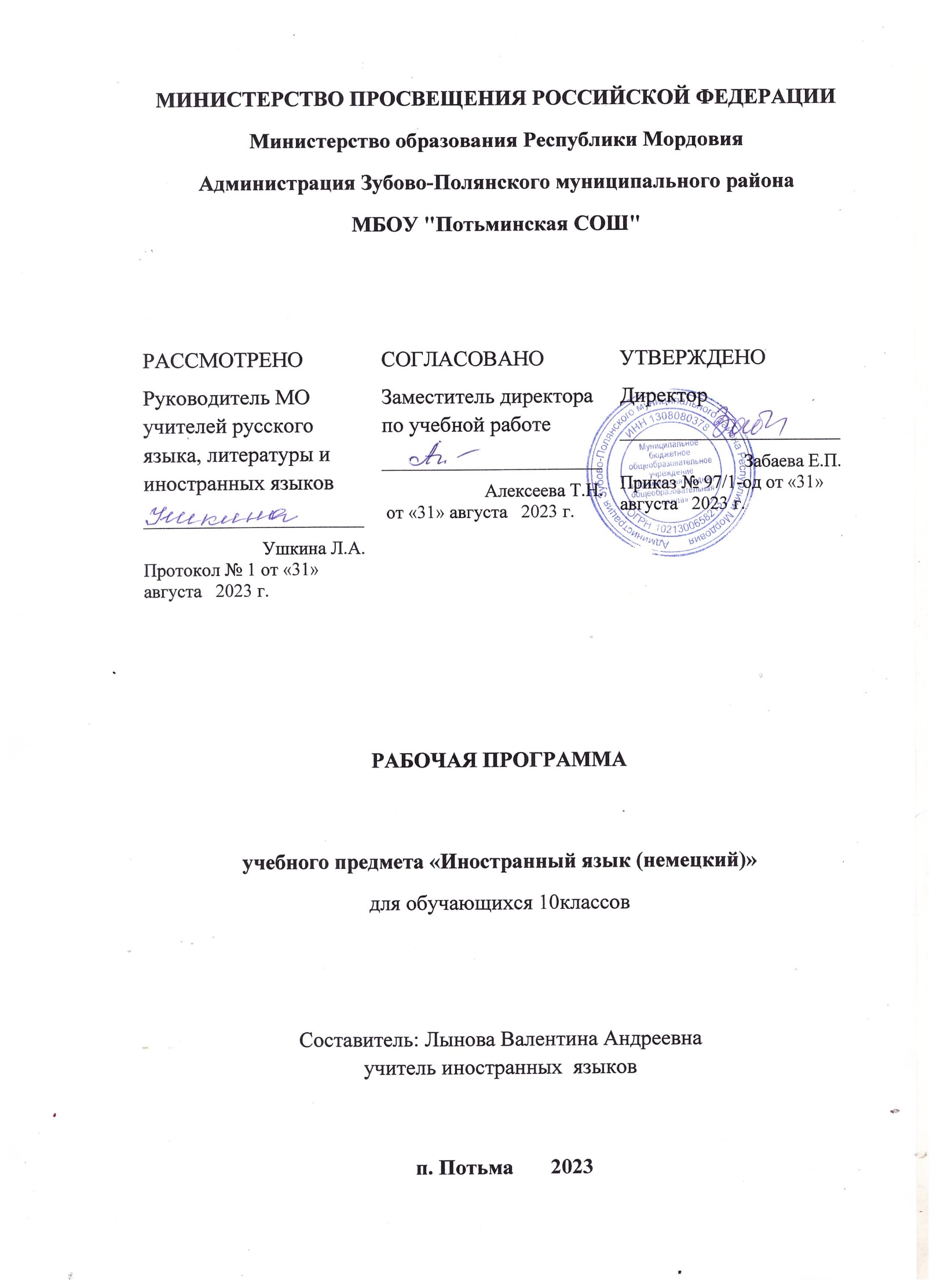                                                             Пояснительная запискаУчебник: Немецкий язык. 10 класс учебник: И. Л. Бим, Л. В. Садомова, Лытаева М.А– М.: «Просвещение», 2017Рабочая программа к учебному курсу по немецкому языку 10 класса составлена на основе: Приказа МО и науки РФ от 17.05.2012 № 413 « Об утверждении федерального государственного стандарта среднего общего образования» (в редакции от 29.12.2014 №1644, от 31.12.2015 №1577, от 29.06.2017) примерной программы основного общего образования по немецкому языку.  авторской программы И.Л. Бим.  М.: Просвещение, 2015 г; Рабочая программа ориентирована на 102 учебных часа на расчете 3 часа в неделю. Для реализации данной программы используется УМК « Немецкий язык. 10 класс », который ограниченно связан с УМК 9 класс и также включает в себя практические задания по всем видам речевой деятельности (диалогическая и монологическая речь, аудирование, чтение, письмо.)Учебник: Бим. И. Л, Садомова.Л.В. Немецкий язык. 10 класс - М. «Просвещение», 2017г Учебно-методический комплект по немецкому языку для 10 класса И.Л. Бим «Немецкий язык» выпущен издательством «Просвещение», предназначен для базового курса обучения и обеспечивает достижение учащимися государственных стандартов в овладении немецким языком, курс рассчитан на 2 года обучения (10-11 классы).Данный курс изучения немецкого языка направлен на приведение содержания образования в соответствие с возрастными особенностями учащихся, когда ребенок устремлен к реальной практической деятельности, познанию мира.. Учебный предмет «Иностранный язык» является средством познания языка, родной культуры, а это, в свою очередь, предопределяет цель обучения немецкому языку как одному из языков международного общения.Цели и задачи курсаНа прагматическом уровне целью иноязычного образования (базовый уровень владения немецким языком) на старшей ступени общего образования провозглашено развитие и совершенствование коммуникативной компетенции обучающихся, сформированной на предыдущих ступенях, в единстве таких её составляющих, как речевая, языковая, социокультурная, компенсаторная и метапредметная компетенции:речевая компетенция — развитие коммуникативных умений в четырёх основных видах речевой деятельности (говорении, аудировании, чтении, письменной речи);языковая компетенция — овладение новыми языковыми средствами (фонетическими, орфографическими, пунктуационными, лексическими, грамматическими) в соответствии с отобранными темами общения; освоение знаний о языковых явлениях немецкого языка, разных способах выражения мысли в родном и немецком языках;социокультурная/межкультурная компетенция — приобщение к культуре, традициям немецко- говорящих стран в рамках тем и ситуаций общения, отвечающих опыту, интересам, психологическим особенностям учащихся на старшей ступени общего образования; формирование умения представлять свою страну, её культуру в условиях межкультурного общения;компенсаторная компетенция — развитие умений выходить из положения в условиях дефицита языковых средств немецкого языка при получении и передаче информации;метапредметная/учебно-познавательная компетенция — развитие общих и специальных учебных умений, позволяющих совершенствовать учебную деятельность по овладению иностранным языком, удовлетворять с его помощью познавательные интересы в других областях знания.Для достижения поставленных целей должны быть решены следующие задачи: 1.формировать коммуникативную культуру обучающихся;способствовать осознанию роли языков как инструмента межличностного и межкультурного взаимодействия, способствующего общему речевому развитию;создавать условия для воспитания гражданской идентичности; 4.способствовать расширению кругозора, воспитанию чувств и эмоций;5.создавать условия для использования иностранного языка как инструмента овладения другими предметными областями в сфере гуманитарных, математических, естественно-научных и других наук.Наряду с иноязычной коммуникативной компетенцией в процессе овладения иностранным языком формируются ключевые универсальные учебные компетенции, включающие образовательную, ценностно-ориентационную, общекультурную, учебно-познавательную, информационную, социально-трудовую и компетенцию личностного самосовершенствования. В соответствии с личностно ориентированной парадигмой образования основными подходами к обучению иностранным языкам признаются компетентностный, системно-деятельностный, межкультурный и коммуникативно-когнитивный. Совокупность перечисленных подходов предполагает возможность реализовать поставленные цели иноязычного образования на старшей ступени общего образования, добиться достижения планируемых результатов в рамках содержания обучения, отобранного для данной ступени общего образования при использовании новых педагогических технологий и возможностей цифровой образовательной среды.                       Место учебного предмета «Иностранный (немецкий) язык» в учебном плане         Изучение иностранного языка направлено на формирование коммуникативной культуры обучающихся, осознание роли языка как инструмента межличностного и межкультурного взаимодействия, способствует их общему речевому развитию, воспитанию гражданской идентичности, расширению кругозора, воспитанию чувств и эмоций. Владение иностранным языком рассматривается сейчас как преимущество для достижения успеха в будущей профессии. Поэтому, иностранный язык можно считать универсальным предметом, который привлекает внимание современного старшеклассника независимо от выбранных им профильных предметов (математика, история, физика и др.) Таким образом, владение иностранным языком становится одним из важнейших средств социализации, самовыражения и успешной профессиональной деятельности выпускника средней общеобразовательной школы.Обязательный учебный предмет «Иностранный язык» изучается со 2 по 11 класс На этапе среднего общего образования минимально допустимое количество учебных часов, выделяемых на изучение первого иностранного языка, — 3 часа в неделю, что составляет по 102 учебных часа в 10 и 11 классах (суммарно 204 часа за два года обучения).Требования к предметным результатам для среднего общего образования констатируют необходимость к окончанию 11 класса владения умением общаться на иностранном (немецком) языке в разных формах (устно и письменно, непосредственно и опосредованно, в том числе через Интернет) на пороговом уровне. Базовый (пороговый) уровень усвоения учебного предмета«Иностранный (немецкий) язык» ориентирован на создание общеобразовательной и общекультурной подготовки, на формирование целостных представлений обучающихся о мире, об общечеловеческих ценностях, о важности общения с целью достижения взаимопонимания в целом, и о языке как средстве межличностного и межкультурного общения, в частности.Раздел 1.	СОДЕРЖАНИЕ КУРСА10 классКОММУНИКАТИВНЫЕ УМЕНИЯРазвитие умения общаться в устной и письменной форме, используя рецептивные и продуктивные виды речевой деятельности в рамках тематического содержания речи:Повседневная жизнь семьи. Межличностные отношения в семье, с друзьями и знакомыми. Конфликтные ситуации, их предупреждение и разрешение.Внешность и характеристика человека, литературного персонажа.Здоровый образ жизни и забота о здоровье: режим труда и отдыха, спорт, сбалансированное питание, посещение врача.Отказ от вредных привычек.Школьное образование, школьная жизнь, школьные праздники. Переписка с зарубежными сверстниками. Взаимоотношения в школе. Проблемы и решения. Права и обязанности старшеклассника.Современный мир профессий. Проблемы выбора профессии (возможности продолжения образования в высшей школе, в профессиональном колледже, выбор рабочей специальности, подработка для школьника). Роль иностранного языка в планах на будущее.Молодёжь в современном обществе. Досуг молодёжи: чтение, кино, театр, музыка, музеи, Интернет, компьютерные игры. Любовь и дружба.Покупки: одежда, обувь и продукты питания. Карманные деньги. Молодёжная мода. Туризм. Виды отдыха. Путешествия по России и зарубежным странам.Проблемы экологии. Защита окружающей среды. Стихийные бедствия. Условия проживания в городской/сельской местности.Технический прогресс: перспективы и последствия. Современные средства связи (мобильные телефоны, смартфоны, планшеты, компьютеры).Родная страна и страна/страны изучаемого языка: географическое положение, столица, крупные города, регионы; система образования, достопримечательности, культурные особенности (национальные и популярные праздники, знаменательные даты, традиции, обычаи); страницы истории.Выдающиеся люди родной страны и страны/стран изучаемого языка, их вклад в науку и мировую культуру: государственные деятели, учёные, писатели, поэты, художники, композиторы, путешественники, спортсмены, актёры и т.д.ГоворениеРазвитие коммуникативных умений диалогической речи на базе умений, сформированных в основной школе, а именно умений вести разные виды диалога (диалог этикетного характера, диалог — побуждение к действию, диалог-расспрос, диалог — обмен мнениями; комбинированный диалог, включающий разные виды диалогов):диалог этикетного характера: начинать, поддерживать и заканчивать разговор, вежливо переспрашивать; выражать согласие/отказ; выражать благодарность; поздравлять с праздником, выражать пожелания и вежливо реагировать на поздравление;диалог — побуждение к действию: обращаться с просьбой, вежливо соглашаться/не соглашаться выполнить просьбу; давать совет и принимать/не принимать совет; приглашать собеседника к совместной деятельности, вежливо соглашаться/не соглашаться на предложение собеседника, объясняя причину своего решения;диалог-расспрос: сообщать фактическую информацию, отвечая на вопросы разных видов; выражать своё отношение к обсуждаемым фактам и событиям; запрашивать интересующую информацию; переходить с позиции спрашивающего на позицию отвечающего и наоборот;диалог — обмен мнениями: выражать свою точку зрения и обосновывать её; высказывать своё согласие/несогласие с точкой зрения собеседника, выражать сомнение; давать эмоциональную оценку обсуждаемым событиям (восхищение, удивление, радость, огорчение и т.д.)Названные умения диалогической речи совершенствуются в стандартных ситуациях неофициального и официального общения в рамках тематического содержания речи 10 класса с опорой на речевые ситуации и/или иллюстрации, фотографии, таблицы, диаграммы с соблюдением норм речевого этикета, принятых в стране/странах изучаемого языка, при необходимости уточняя и переспрашивая собеседника. Объём диалога — 8 реплик со стороны каждого собеседника.Развитие коммуникативных умений монологической речи на базе умений, сформированных в основной школе:создание	устных	связных	монологических	высказываний	с	использованием	основных коммуникативных типов речи:-описание (предмета, местности, внешности и одежды человека), характеристика (черты характера реального человекаили литературного персонажа);-повествование/сообщение;-рассуждение;пересказ основного содержания прочитанного/прослушанного текста с выражением своего отношения к событиям и фактам, изложенным в тексте;устное представление (презентация) результатов выполненной проектной работыДанные умения монологической речи развиваются в рамках тематического содержания речи 10 класса с опорой на ключевые слова, план и/или иллюстрации, фотографии, таблицы, диаграммы или без опоры. Объём монологического высказывания — до 14 фраз.АудированиеРазвитие коммуникативных умений аудирования на базе умений, сформированных в основной школе: понимание на слух аутентичных текстов, содержащих отдельные неизученные языковые явления, с использованием языковой и контекстуальной догадки, с разной глубиной проникновения в их содержание в зависимости от поставленной коммуникативной задачи: с пониманием основного содержания; с пониманием нужной/интересующей/запрашиваемой информации.Аудирование с пониманием основного содержания текста предполагает умение определять основную тему/идею и главные факты/события в воспринимаемом на слух тексте, отделять главную информацию от второстепенной, прогнозировать содержание текста по началу сообщения; игнорировать незнакомые слова, несущественные для понимания основного содержанияАудирование с пониманием нужной/интересующей/запрашиваемой информации предполагает умение выделять данную информацию, представленную в эксплицитной (явной) форме, в воспринимаемом на слух тексте.Тексты для аудирования: диалог (беседа), интервью, высказывания собеседников в ситуациях повседневного общения, рассказ, сообщение информационного характера, объявление. Время звучания текста/текстов для аудирования — до 2,5 минут.Смысловое чтениеРазвитие сформированных в основной школе умений читать про себя и понимать с использованием языковой и контекстуальной догадки аутентичные тексты разных жанров и стилей, содержащих отдельные неизученные языковые явления, с разной глубиной проникновения в их содержание в зависимости от поставленной коммуникативной задачи: с пониманием основного содержания; с пониманием нужной/интересующей/ запрашиваемой информации; с полным пониманием содержания текста.Чтение с пониманием основного содержания текста предполагает умения: определять тему/основную мысль, выделять главные факты/события (опуская второстепенные); понимать структурно-смысловые связи в тексте; прогнозировать содержание текста по заголовку/началу текста; определять логическую последовательность главных фактов, событий; игнорировать незнакомые слова, несущественные для понимания основного содержания.Чтение с пониманием нужной/интересующей/запрашиваемой информации предполагает умение находить в прочитанном тексте и понимать данную информацию, представленную в эксплицитной (явной) и имплицитной (неявной) форме; оценивать найденную информацию с точки зрения её значимости для решения коммуникативной задачи.В ходе чтения с полным пониманием аутентичных текстов, содержащих отдельные неизученные языковые явления, формируются и развиваются умения полно и точно понимать текст на основе его информационной переработки (смыслового и структурного анализа отдельных частей текста, выборочного перевода); устанавливать причинно-следственную взаимосвязь изложенных в тексте фактов и событий. Чтение несплошных текстов (таблиц, диаграмм, графиков и т.д.) и понимание представленной в них информации.Тексты для чтения: диалог (беседа), интервью, рассказ, отрывок из художественного произведения, статья научно-популярного характера, сообщение информационного характера, объявление, памятка, электронное сообщение личного характера, стихотворение. Объём текста/текстов для чтения — 500—700 слов.Письменная речьРазвитие умений письменной речи на базе умений, сформированных в основной школе:-заполнение анкет и формуляров в соответствии с нормами, принятыми в стране/странах изучаемого языка; написание резюме (CV) с сообщением основных сведений о себе в соответствии с нормами, принятыми в стране/странах изучаемого языка; написание электронного сообщения личного характера в соответствии с нормами неофициального общения, принятыми в стране/странах изучаемого языка. Объём сообщения — до130 слов.-создание небольшого письменного высказывания (рассказа, сочинения и т.д.) на основе плана, иллюстрации, таблицы, диаграммы и/или прочитанного/прослушанного текста с опорой на образец. Объём письменного высказывания — до 150 слов.-заполнение таблицы: краткая фиксация содержания прочитанного/прослушанного текста или дополнение информации в таблице; письменное предоставление результатов выполненной проектной работы, в том числе в форме презентации. Объём — до 150 слов.                                                        ЯЗЫКОВЫЕ ЗНАНИЯ И НАВЫКИ                   Фонетическая сторона речиРазличение на слух и адекватное (без ошибок, ведущих к сбою в коммуникации) произношение слов с соблюдением правильного ударения и фраз/предложений с соблюдением основных ритмико-интонационных особенностей, в том числе правила отсутствия фразового ударения на служебных словах.Чтение вслух аутентичных текстов, построенных в основном на изученном языковом материале, с соблюдением правил чтения и соответствующей интонацией, демонстрирующее понимание текста. Тексты для чтения вслух: сообщение информационного характера, отрывок из статьи научно-популярного характера, рассказ, диалог (беседа), интервью. Объём текста для чтения вслух — до 140 слов.                           Орфография и пунктуацияПравильное написание изученных слов. Правильная расстановка знаков препинания в письменных высказываниях: запятой при перечислении, обращении и при выделении вводных слов; апострофа; точки, вопросительного, восклицательного знака в конце предложения, отсутствие точки после заголовка.Пунктуационно правильное оформление прямой речи в соответствии с нормами изучаемого языка: использование запятой/ двоеточия после слов автора перед прямой речью, заключение прямой речи в кавычки.Пунктуационно правильное оформление электронного сообщения личного характера в соответствии с нормами речевого этикета, принятыми в стране/странах изучаемого языка: постановка запятой после обращения и завершающей фразы; точки после выражения надежды на дальнейший контакт; отсутствие точки после подписи.                       Лексическая сторона речиРаспознавание в звучащем и письменном тексте и употребление в устной и письменной речи лексических единиц (слов, в том числе многозначных; словосочетаний; речевых клише; средств логической связи), обслуживающих ситуации общения в рамках тематического содержания речи10 класса, с соблюдением существующей в немецком языке нормы лексической сочетаемости.Объём — 1300 лексических единиц для продуктивного использования (включая 1200 лексических единиц, изученных ранее) и 1400 лексических единиц для рецептивного усвоения (включая 1300 лексических единиц продуктивного минимума).Основные способы словообразования:а) аффиксация: образованиеимён существительных при помощи суффиксов -er, -ler, -in, -chen, -keit, -heit, -ung, -schaft, - ion, -e, -ität;имён прилагательных при помощи суффиксов -ig, -lich, -isch, -los;имён существительных, имён прилагательных, наречий при помощи отрицательного префикса un- (unglücklich, das Unglück);числительных при помощи суффиксов -zehn, -zig, - ßig, -te, -ste. б) словосложение: образованиесложных существительных путём соединения основ существительных (der Wintersport, das Klassenzimmer);сложных существительных путём соединения основы глагола и основы существительного (der Schreibtisch);сложных	существительных	путём	соединения	основы	прилагательного	и основы существительного (die Kleinstadt);сложных прилагательных путём соединения основ прилагатель-ных (dunkelblau). в) конверсия: образованиеимён существительных от неопределённой формы глагола (das Lesen);имён существительных от основы глагола без изменения корневой гласной (der Anfang);имён существительных от основы глагола с изменением корневой гласной (der Sprung);имён существительных от прилагательных (das Beste, der Deutsche, die Bekannte).Многозначные лексические единицы. Синонимы. Антонимы. Интернациональные слова. Сокращения и аббревиатуры. Различные средства связи для обеспечения целостности и логичности устного/письменного высказывания.                                      Грамматическая сторона речиРаспознавание в звучащем и письменном тексте и употребление в устной и письменной речи изученных морфологических форм и синтаксических конструкций немецкого языка.Различные коммуникативные типы предложений: повествовательные (утвердительные, отрицательные), вопросительные (общий, специаль-ный, альтернативный вопросы), побудительные (в утвердительной и отрицательной форме).Предложения с безличным местоимением es (Es ist 4 Uhr. Es regnet. Es ist interessant.). Предложения c конструкцией es gibt (Es gibt einen Park neben der Schule.).Предложения с неопределённо-личным местоимением man, в том числе с модальными глаголами. Предложения с инфинитивным оборотом um … zu.Предложения с глаголами, требующими употребления после них частицы zu и инфинитива. Сложносочинённые предложения с сочинительными союзами und, aber, oder, sondern, denn, nicht nur … sondern auch, наречиями deshalb, darum, trotzdem.Сложноподчинённые предложения: дополнительные — с союзами dass, ob и др.; причины — с союзами weil, da; условия — с союзом wenn; времени — с союзами wenn, als, nachdem; цели — с союзом damit; определительные с относительными местоимениями die, der, das.Способы выражения косвенной речи, в том числе косвенный вопрос с союзом ob без использования сослагательного наклонения.Средства связи в тексте для обеспечения его целостности, в том числе с помощью наречий zuerst, dann, danach, später и др.Все типы вопросительных предложений (общий, специальный, альтернативный вопросы в Präsens, Perfekt, Präteritum, Futur I).Побудительные предложения в утвердительной (Gib mir bitte eine Tasse Kaffee!) и отрицательной (Macht keinen Lärm!) форме во 2-м л. ед. ч. и мн. ч. и в вежливой форме.Глаголы (слабые и сильные, с отделяемыми и неотделяемыми приставками) в видовременных формах действительного залога в изъявительном наклонении (Präsens, Perfekt, Präteritum, Futur I) Возвратные	глаголы	в	видовременных	формах	действительного	залога	в	изъявительном наклонении (Präsens, Perfekt, Präteritum, Futur I).Глаголы (слабые и сильные, с отделяемыми и неотделяемыми приставками) в видовременных формах страдательного залога (Präsens, Präteritum).Видовременная глагольная форма действительного залога Plusquamperfekt (при согласовании времён).Формы сослагательного наклонения от глаголов haben, sein, werden, können, mögen; сочетания würde + Infinitiv для выражения вежливой просьбы, желания, в придаточных предложениях условия c wenn (Konjunktiv Präteritum).Модальные глаголы (mögen, wollen, können, müssen, dürfen, sollen) в Präsens, Präteritum; неопределённая форма глагола в страдательном залоге с модальными глаголами.Наиболее распространённые глаголы с управлением и местоименные наречия (worauf, wozu и т. п., darauf, dazu и т. п.).Определённый, неопределённый и нулевой артикли.Имена существительные во множественном числе, образованные по правилу, и исключения. Склонение имён существительных в единственном и множественном числе.Имена прилагательные в положительной, сравнительной и превосходной степенях сравнения, образованные по правилу, и исключения.Склонение имён прилагательных.Наречия в сравнительной и превосходной степенях сравнения, образованные по правилу, и исключения.Личные местоимения (в именительном, дательном и винительном падежах), указательные местоимения (dieser, jener); притяжательные местоимения; вопросительные местоимения, неопределённые местоимения (jemand, niemand, alle, viel, etwas и др.);Способы выражения отрицания: kein, nicht, nichts, doch.Количественные и порядковые числительные, числительные для обозначения дат и больших чисел.Предлоги места, направления, времени; предлоги, управляющие дательным падежом; предлоги, управляющие винительным падежом; предлоги, управляющие и дательным (место), и винительным (направление) падежом.                       СОЦИОКУЛЬТУРНЫЕ ЗНАНИЯ И УМЕНИЯОсуществление межличностного и межкультурного общения с использованием знаний о национально-культурных особенностях своей страны и страны/стран изучаемого языка и основных социокультурных элементов речевого поведенческого этикета в англоязычной среде в рамках тематического содержания 10 класса.Знание и использование в устной и письменной речи наиболее употребительной тематической фоновой лексики и реалий родной страны и страны/стран изучаемого языка при изучении тем: государственное устройство, система образования, страницы истории,национальные и популярные праздники, проведение досуга, этикетные особенности общения, традиции в кулинарии и т.д.Владение основными сведениями о социокультурном портрете и культурном наследии страны/стран, говорящих на английском языке.Понимание речевых различий в ситуациях официального и неофициального общения в рамках тематического содержания речи и использование лексико-грамматических средств с их учётом.Развитие умения представлять родную страну/малую родину и страну/страны изучаемого языка (культурные явления и события; достопримечательности; выдающиеся люди: государственные деятели, учёные, писатели, поэты, художники, композиторы, музыканты, спортсмены, актёры и т.д.). КОМПЕНСАТОРНЫЕ УМЕНИЯОвладение компенсаторными умениями, позволяющими в случае сбоя коммуникации, а также в условиях дефицита языковых средств использовать различные приёмы переработки информации: при говорении — переспрос; при говорении и письме — описание/перифраз/толкование; при чтении и аудировании — языковую и контекстуальную догадку.Развитие умения игнорировать информацию, не являющуюся необходимой, для понимания основного содержания прочитанного/прослушанного текста или для нахождения в тексте запрашиваемой информации.. ПЛАНИРУЕМЫЕ РЕЗУЛЬТАТЫ ОСВОЕНИЯ УЧЕБНОГО ПРЕДМЕТА «HЕМЕЦКИЙ ЯЗЫК»ЛИЧНОСТНЫЕ РЕЗУЛЬТАТЫЛичностные результаты освоения данной программы достигаются в единстве учебной и воспитательной деятельности организации в соответствии с традиционными российскими социокультурными, историческими и духовно-нравственными ценностями, принятыми в обществе правилами и нормами поведения, и способствуют процессам самопознания, самовоспитания и саморазвития, развития внутренней позиции личности, патриотизма, гражданственности, уважения к памяти защитников Отечества и подвигам героев Отечества, закону и правопорядку, человеку труда и старшему поколению, взаимного уважения, бережного отношения к культурному наследию и традициям многонационального народа Российской Федерации, природе и окружающей среде.Личностные результаты освоения обучающимися рабочей программы среднего общего образования по иностранному (немецкому языку) должны отражать готовность и способность обучающихся руководствоваться сформированной внутренней позицией личности, системой ценностных ориентаций, позитивных внутренних убеждений, соответствующих традиционным ценностям российского общества, расширение жизненного опыта и опыта деятельности в процессе реализации основных направлений воспитательной деятельности, в том числе в части:Гражданского воспитания:-сформированность гражданской позиции обучающегося как активного и ответственного члена российского общества;-осознание своих конституционных прав и обязанностей, уважение закона и правопорядка;-принятие традиционных национальных, общечеловеческих гуманистических и демократических ценностей;-готовность противостоять идеологии экстремизма, национализма, ксенофобии, дискриминации по социальным, религиозным, расовым, национальным признакам;-готовность вести совместную деятельность в интересах гражданского общества, участвовать в самоуправлении в школе и детско-юношеских организациях;-умение взаимодействовать с социальными институтами в соответствии с их функциями и назначением;-готовность к гуманитарной и волонтёрской деятельности.Патриотического воспитания:-сформированность российской гражданской идентичности, патриотизма, уважения к своему народу, чувства ответственности перед Родиной, гордости за свой край, свою Родину, свой язык и культуру, прошлое и настоящее многонационального народа России;-ценностное отношение к государственным символам, историческому и природному наследию, памятникам, традициям народов России и страны/стран изучаемого языка; достижениям России и страны/стран изучаемого языка в науке, искусстве, спорте, технологиях, труде;-идейная убеждённость, готовность к служению и защите Отечества, ответственность за его судьбу.Духовно-нравственного воспитания:-осознание духовных ценностей российского народа; сформированность нравственного сознания, этического поведения;-способность оценивать ситуацию и принимать осознанные решения, ориентируясь на морально- нравственные нормы и ценности;-осознание личного вклада в построение устойчивого будущего;-ответственное отношение к своим родителям, созданию семьи на основе осознанного принятия ценностей семейной жизни в соответствии с традициями народов России.Эстетического воспитания:-эстетическое отношение к миру, включая эстетику быта, научного и технического творчества, спорта, труда, общественных отношений;-способность воспринимать различные виды искусства, традиции и творчество своего и других народов, приобщаться к ценностям мировой культуры через источники информации на иностранном (английском) языке, ощущать эмоциональное воздействие искусства;-убеждённость в значимости для личности и общества отечественного и мирового искусства, этнических культурных традиций и народного творчества;-стремление к лучшему осознанию культуры своего народа и готовность содействовать ознакомлению с ней представителей других стран;-готовность к самовыражению в разных видах искусства, стремление проявлять качества творческой личности.Физического воспитания:-сформированность здорового и безопасного образа жизни, ответственного отношения к своему здоровью;-потребность	в	физическом	совершенствовании,	занятиях	спортивно-оздоровительной деятельностью;активное неприятие вредных привычек и иных форм причинения вреда физическому и психическому здоровью.Трудового воспитания:-готовность к труду, осознание ценности мастерства, трудолюбие;-готовность к активной деятельности технологической и социальной направленности, способность инициировать, планировать и самостоятельно выполнять такую деятельность;-интерес к различным сферам профессиональной деятельности, умение совершать осознанный выбор будущей профессии и реализовывать собственные жизненные планы, осознание возможностей самореализации средствами иностранного (немецкого) языка;-готовность и способность к образованию и самообразованию на протяжении всей жизни, в том числе с использованием изучаемого иностранного языка.Экологического воспитания:-сформированность экологической культуры, понимание влияния социально-экономических процессов на состояние природной и социальной среды, осознание глобального характера экологических проблем;-планирование и осуществление действий в окружающей среде на основе знания целей устойчивого развития человечества; активное неприятие действий, приносящих вред окружающей среде; умение прогнозировать неблагоприятные экологические последствия предпринимаемых действий, предотвращать их;-расширение опыта деятельности экологической направленности.Ценности научного познания:-сформированность мировоззрения, соответствующего современному уровню развития науки и общественной практики, основанного на диалоге культур, способствующего осознанию своего места в поликультурном мире;-совершенствование языковой и читательской культуры как средства взаимодействия между людьми и познания мира; осознание ценности научной деятельности, готовность осуществлять проектную и исследовательскую деятельность индивидуально и в группе, в том числе с использованием изучаемого иностранного (немецкого) языка.В процессе достижения личностных результатов освоения обучающимися рабочей программы у обучающихся совершенствуется эмоциональный интеллект, предполагающий сформированность: самосознания, включающего способность понимать своё эмоциональноесостояние, видеть направления развития собственной эмоциональной сферы, быть уверенным в себе; саморегулирования, включающего самоконтроль, умение принимать ответственность за своё поведение, способность адаптироваться к эмоциональным изменениям и проявлять гибкость, быть открытым новому;внутренней мотивации, включающей стремление к достижению цели и успеху, оптимизм, инициативность, умение действовать, исходя из своих возможностей;эмпатии, включающей способность понимать эмоциональное состояние других, учитывать его при осуществлении коммуникации, способность к сочувствию и сопереживанию;социальных навыков, включающих способность выстраивать отношения с другими людьми, в том числе с представителями страны/стран изучаемого языка, заботиться, проявлять интерес и разрешать конфликты.МЕТАПРЕДМЕТНЫЕ РЕЗУЛЬТАТЫМетапредметные результаты освоения рабочей программы по иностранному (немецкому) языку для среднего общего образования должны отражать:Овладение универсальными учебными познавательными действиями:базовые логические действия:-самостоятельно формулировать и актуализировать проблему, рассматривать её всесторонне; устанавливать существенный признак или основания для сравнения, классификации и обобщения языковых единиц и языковых явлений изучаемого иностранного языка;-определять цели деятельности, задавать параметры и критерии их достижения;выявлять закономерности в языковых явлениях изучаемого иностранного (английского) языка;-разрабатывать план решения проблемы с учётом анализа имеющихся материальных и нематериальных ресурсов; вносить коррективы в деятельность, оценивать соответствие результатов целям, оценивать риски последствий деятельности; координировать и выполнять работу в условиях реального, виртуального и комбинированного взаимодействия;-развивать креативное мышление при решении жизненных проблем;базовые исследовательские действия:-владеть навыками учебно-исследовательской и проектной деятельности с использованием иностранного (немецкого) языка, навыками разрешения проблем; способностью и готовностью к самостоятельному поиску методов решения практических задач, применению различных методов познания;-владеть видами деятельности по получению нового знания, его интерпретации, преобразованию и применению в различных учебных ситуациях, в том числе при создании учебных и социальных проектов;-владеть научной лингвистической терминологией и ключевыми понятиями;-ставить и формулировать собственные задачи в образовательной деятельности и жизненных ситуациях;-выявлять причинно-следственные связи и актуализировать задачу, выдвигать гипотезу её решения, находить аргументы для доказательства своих утверждений, задавать параметры и критерии решения;-анализировать полученные в ходе решения задачи результаты, критически оценивать их достоверность, прогнозировать изменение в новых условиях;-давать оценку новым ситуациям, оценивать приобретённый опыт;-осуществлять целенаправленный поиск переноса средств и способов действия в профессиональную среду;-уметь переносить знания в познавательную и практическую области жизнедеятельности;уметь интегрировать знания из разных предметных областей; выдвигать новые идеи, предлагать оригинальные подходыи решения; ставить проблемы и задачи, допускающие альтернативных решений;работа с информацией:-владеть навыками получения информации из источников разных типов, в том числе на иностранном (немецком) языке, самостоятельно осуществлять поиск, анализ, систематизацию и интерпретацию информации различных видов и форм представления;-создавать тексты на иностранном (немецком) языке в различных форматах с учётом назначения информации и целевой аудитории, выбирая оптимальную форму представления и визуализации (текст, таблица, схема, диаграмма и т.д.);-оценивать достоверность информации, её соответствие морально-этическим нормам; использовать	средства	информационных	и	коммуникационных		технологий	в	решении когнитивных,		коммуникативных	и	организационных	задач	с	соблюдением		требований эргономики, техники безопасности, гигиены, ресурсосбережения, правовых и этических норм, норм информационной безопасности;-владеть навыками распознавания и защиты информации, информационной безопасности личности.Овладение универсальными коммуникативными действиями:общение:-осуществлять коммуникации во всех сферах жизни; распознавать невербальные средства общения, понимать значение социальных знаков, распознавать предпосылки конфликтных ситуаций и смягчать конфликты;-владеть различными способами общения и взаимодействия, в том числе на иностранном (немецком) языке; аргументированно вести диалог и полилог, уметь смягчать конфликтные ситуации;-развёрнуто и логично излагать свою точку зрения с использованием адекватных языковых средств;совместная деятельность:-понимать и использовать преимущества командной и индивидуальной работы;-выбирать тематику и методы совместных действий с учётом общих интересов и возможностей каждого члена коллектива; принимать цели совместной деятельности, организовывать и координировать действия по её достижению: составлять план действий, распределять роли с учётом мнений участников, обсуждать результаты совместной работы;-оценивать качество своего вклада и каждого участника команды в общий результат по разработанным критериям;-предлагать новые проекты, оценивать идеи с позиции новизны, оригинальности, практической значимости.Овладение универсальными регулятивными действиями:самоорганизация:-самостоятельно осуществлять познавательную деятельность, выявлять проблемы, ставить и формулировать собственные задачи в образовательной деятельности и жизненных ситуациях;-самостоятельно составлять план решения проблемы с учётом имеющихся ресурсов, собственных возможностей и предпочтений;-давать оценку новым ситуациям;-делать осознанный выбор, аргументировать его, брать ответственность за решение;-оценивать приобретённый опыт;способствовать формированию и проявлению широкой эрудиции в разных областях знаний, постоянно повышать свой образовательный и культурный уровень;самоконтроль:-давать оценку новым ситуациям;-владеть навыками познавательной рефлексии как осознания совершаемых действий и мыслительных процессов, их результатов и оснований; использовать приёмы рефлексии для оценки ситуации, выбора верного решения;-оценивать соответствие создаваемого устного/письменного текста на иностранном (немецком) языке выполняемой коммуникативной задаче; вносить коррективы в созданный речевой продукт в случае необходимости;-уметь оценивать риски и своевременно принимать решения по их снижению;-принимать мотивы и аргументы других при анализе результатов деятельности;принятие себя и других:-принимать себя, понимая свои недостатки и достоинства; принимать мотивы и аргументы других при анализе результатов деятельности;-признавать своё право и право других на ошибки; развивать способность понимать мир с позиции другого человека.                                 ПРЕДМЕТНЫЕ РЕЗУЛЬТАТЫПредметные результаты по учебному предмету «Иностранный (немецкий) язык. Базовый уровень» ориентированы на применение знаний, умений и навыков в учебных ситуациях и реальных жизненных условиях, должны отражать сформированность иноязычной коммуникативной компетенции на пороговом уровне в совокупности её составляющих — речевой, языковой, социокультурной, компенсаторной, метапредметной.              10 классвладеть основными видами речевой деятельности:говорение: вести разные виды диалога (диалог этикетного характера, диалог — побуждение к действию, диалог-расспрос, диалог — обмен мнениями; комбинированный диалог) в стандартных ситуациях неофициального и официального общения в рамках отобранного тематического содержания речи с вербальными и/или зрительными опорами с соблюдением норм речевого этикета, принятых в стране/странах изучаемого языка (8 реплик со стороны каждого собеседника);создавать устные связные монологические высказывания (описание/характеристика, повествование/сообщение, рассуждение) с изложением своего мнения и краткой аргументацией с вербальными и/или зрительными опорами или без опор в рамках отобранного тематического содержания речи; излагать основное содержание прочитанного/прослушанного текста с выражением своего отношения (объём монологического высказывания — до 14 фраз);устно излагать результаты выполненной проектной работы (объём — до 14 фраз);аудирование: воспринимать на слух и понимать аутентичные тексты, содержащие отдельные неизученные языковые явления, с разной глубиной проникновения в содержание текста: с пониманием основного содержания, с пониманием нужной/ интересующей/запрашиваемой информации (время звучания текста/текстов для аудирования — до 2,5 минуты);смысловое чтение: читать про себя и понимать несложные аутентичные тексты разного вида, жанра и стиля, содержащие отдельные неизученные языковые явления, с различной глубиной проникновения в содержание текста: с пониманием основного содержания, спониманием нужной/интересующей/запрашиваемой информации, с полным пониманием прочитанного (объём текста/текстов для чтения — 500—700 слов);читать про себя и устанавливать причинно-следственную взаимосвязь изложенных в тексте фактов и событий; читать про себя несплошные тексты (таблицы, диаграммы, графики и т.д.) и понимать представленную в них информацию;письменная речь: заполнять анкеты и формуляры, сообщая о себе основные сведения, в соответствии с нормами, принятыми в стране/странах изучаемого языка; писать резюме (CV) с сообщением основных сведений о себе в соответствии с нормами, принятыми в стране/странах изучаемого языка; писать электронное сообщение личного характера, соблюдая речевой этикет, принятый в стране/странах изучаемого языка (объём сообщения — до 130 слов); создавать письменные высказывания на основе плана, иллюстрации, таблицы, диаграммы и/или прочитанного/прослушанного текста с опорой на образец (объём высказывания — до 150 слов); заполнять таблицу, кратко фиксируя содержание прочитанного/прослушанного текста или дополняя информацию в таблице; письменно представлять результаты выполненной проектной работы (объём — до 150 слов);владеть фонетическими навыками:различать на слух и адекватно, без ошибок, ведущих к сбою коммуникации, произносить слова с правильным ударением и фразы с соблюдением их ритмико-интонационных особенностей, в том числе применять правило отсутствия фразового ударения на служебных словах; выразительно читать вслух небольшие тексты объёмом до 140 слов, построенные на изученном языковом материале, с соблюдением правил чтения и соответствующей интонацией, демонстрируя понимание содержания текста;владеть орфографическими навыками: правильно писать изученные слова;владеть пунктуационными навыками: использовать запятую при перечислении, обращении и при выделении вводных слов; апостроф, точку, вопросительный и восклицательный знаки; не ставить точку после заголовка; пунктуационно правильно оформлять прямую речь; пунктуационно правильно оформлять электронное сообщение личного характера;распознавать в звучащем и письменном тексте 1400 лексических единиц (слов, фразовых глаголов, словосочетаний, речевых клише, средств логической связи) и правильно употреблять в устной и письменной речи 1300 лексических единиц, обслуживающих ситуации общения в рамках тематического содержания речи, с соблюдением существующей в немецком языке нормы лексической сочетаемости;распознавать и употреблять в устной и письменной речи родственные слова, образованные с использованием аффиксации (имена существительные при помощи суффиксов -er, -ler, -in, -chen,-keit, -heit, -ung, -schaft, -ion, -e, -ität; имена прилагательные при помощи суффиксов -ig, -lich, -isch,-los; имена существительные, имена прилагательные и наречия при помощи префикса un-; числительные при помощи суффиксов -zehn, -zig, -ßig, -te, -ste); с использованием словосложения (сложные существительные путём соединения основ существительных (der Wintersport, das Klassenzimmer); сложные существительные путём соединения основы глагола с основой существительного (der Schreibtisch); сложные существительные путём соединения основы прилагательного и основы существительного (die Kleinstadt); сложные прилагательные путём со­единения    основ    прилагательных    (dunkelblau);    с использованием    конверсии (образование имён существительных от неопределённых форм глаголов (lesen — das Lesen);имён существительных от прилагательных (das Beste, der Deutsche, die Bekannte);имён существительных от основы глагола без изменения корневой гласной (der Anfang); имён существительных от основы глагола с изменением корневой гласной (der Sprung);распознавать и употреблять в устной и письменной речи изученные многозначные лексические    единицы,     синонимы,     антонимы,     интернациональные     слова;     сокращения и аббревиатуры;распознавать и употреблять в устной и письменной речи различные средства связи для обеспечения целостности и логичности устного/письменного высказывания;знать и понимать особенности структуры простых и сложных предложений и различных коммуникативных типов предложений немецкого языка;распознавать в звучащем и письменном тексте и употреб­лять в устной и письменной речи: предложения с безличным местоимением es;предложения с конструкцией es gibt;предложения с неопределённо-личным местоимением man, в том числе с модальными глаголами;предложения с инфинитивным оборотом um … zu;предложения с глаголами, требующие употребления после них частицы zu и инфинитива;сложносочинённые предложения с сочинительными союзами und, aber, oder, sondern, denn, nicht nur … sondern auch, наречиями deshalb, darum, trotzdem;сложноподчинённые предложения: дополнительные — с союзами dass, ob и др.; причины — с союзами weil, da; условия — с союзом wenn; времени — с союзами wenn, als, nachdem; цели — с союзом damit; определительные с относительными местоимениями die, der, das;способы выражения косвенной речи, в том числе косвенный вопрос с союзом ob без использования сослагательного наклонения;средства связи в тексте для обеспечения его целостности, в том числе с помощью наречий zuerst, dann, danach, später и др.;все типы   вопросительных   предложений   (общий,   специальный,   альтернативный   вопросы в Präsens, Perfekt, Präteritum, Futur I);побудительные предложения в утвердительной и отрицательной форме во 2-м л. ед. ч. и мн. ч. и в вежливой форме;глаголы (слабые и сильные, с отделяемыми и неотделяемыми приставками) в видовременных формах действительного залога в изъявительном наклонении (Präsens, Perfekt, Präteritum, Futur I);возвратные глаголы в видовременных формах действительного залога в изъявительном наклонении (Präsens, Perfekt, Präteritum, Futur I);глаголы (слабые и сильные, с отделяемыми и неотделяемыми приставками) в видовременных формах страдательного залога (Präsens, Präteritum);видовременная глагольная форма действительного залога Plusquamperfekt (при согласовании времён);формы сослагательного наклонения от глаголов haben, sein, werden, können, mögen; сочетания würde + Infinitiv для выражения вежливой просьбы, желания в придаточных предложениях условия c wenn (Konjunktiv Präteritum);модальныеглаголы (mögen, wollen, können, müssen, dürfen, sollen) в Präsens, Präteritum;наиболее распространённые глаголы с управлением и местоименные наречия (worauf, wozu и т. п., darauf, dazu и т. п.);определённый, неопределённый и нулевой артикли;имена существительные во множественном числе, образованные по правилу, и исключения; склонение имен существительных в единственном и множественном числе;имена прилагательные в положительной, сравнительной и превосходной степенях сравнения, образованные по правилу, и исключения;склонение имён прилагательных;наречия в сравнительной   и превосходной   степенях   сравнения,   образованные по   правилу, и исключения;личные местоимения (в именительном, дательном и винительном падежах), указательные местоимения (dieser, jener); притяжательные местоимения; вопросительные местоимения, неопределённые местоимения (jemand, niemand, alle, viel, etwas и др.);способы выражения отрицания: kein, nicht, nichts, doch;количественные и порядковые числительные, числительные для обозначения дат и больших чисел;предлоги места, направления, времени; предлоги, управляющие дательным падежом; предлоги, управляющие   винительным    падежом;    предлоги,    управляющие    и    дательным    (место), и винительным (направление) падежом;владеть социокультурными знаниями и умениями:знать/понимать речевые различия в ситуациях официального и неофициального общения в рамках тематического содержания речи и использовать лексико-грамматические средства с учётом этих различий; знать/понимать и использовать в устной и письменной речи наиболее употребительную тематическую фоновую лексику и реалии страны/стран изучаемого языка (государственное устройство, система образования, страницы истории, основные праздники, этикетные особенности общения и т д ); иметь базовые знания о социокультурном портрете и культурном наследии родной страны и страны/стран изучаемого языка; представлять родную страну и её культуру на иностранном языке; проявлять уважение к иной культуре; соблюдать нормы вежливости в межкультурном общении;владеть компенсаторными умениями, позволяющими в случае сбоя коммуникации, а также в условиях дефицита языковых средств: использовать различные приёмы переработки информации: при говорении — переспрос; при говорении и письме — описание/перифраз/толкование; при чтении и аудировании — языковую и контекстуальную догадку;владеть метапредметными умениями, позволяющими совершенствовать учебную деятельность по овладению иностранным языком; сравнивать, классифицировать, систематизировать и обобщать по существенным признакам изученные языковые явления (лексические и грамматические); использовать иноязычные словари и справочники, в том числе информационно-справочные системы в электронной форме; участвовать в учебно- исследовательской, проектной деятельности предметного и межпредметного характера с использованием материалов на немецком языке и применением ИКТ; соблюдать правила информационной безопасности в ситуациях повседневной жизни и при работе в сети Интернет.ТЕМАТИЧЕСКОЕ ПЛАНИРОВАНИЕ10 класс (102 часа)                                                                   Календарно-тематическое планирование                                                 Учебно-методический комплект: Литература для преподавателя: • Немецкий язык. Рабочие программы. Предметная линия учебников "Немецкий язык" «Deutsch»10 класс; • учебники для 10 класса «Немецкий язык» Бим И.Л., Садомова Л.В., Лытаева М.А – М.: Просвещение; • рабочие тетрадь для 10  класса; • книги для учителя к УМК «Немецкий язык» для 10-11 классов; • аудиокурс для занятий в классе; • сборник контрольных заданий; • Немецкий язык. Диагностические материалы. 10-11 классы; • Немецкий язык. Единый государственный экзамен. Тренировочные задания. 10-11 классы. Литература для учащихся: • учебник для 10 класса «Немецкий язык»; • рабочие тетрадь для 10  класса; • аудиокурс для самостоятельных занятий дома. Технические средства обучения  Компьютер и проектор;  CD диски к урокам.  Интернет-страница курса (https://catalog.prosv.ru/item/21810) Предметные Интернет-ресурсы:  http://marinasakratova.ucoz.ru  http://www.studygerman.ru  http://deutschdoma.ru/sajt-uchitelej-nemeckogo-yazyka.html  http://www.deutsch-uni.com.ru/method/method.php  http://www.tivi.de/fernsehen/jonalu/start/index.htm  http://startdeutsch.ru  http://www.openclass.ru  http://germanlang.web-3.ru/useful/portals Тема, раздел курса,количество часовПредметное содержаниеОсновные виды деятельности обучающихсяЭлектронные образовательные ресурсыДостижение личностных результатов в рамках реализации модуля«Школьный урок» рабочейпрограммы Воспитания (по разделам)Повседневная жизньсемьи. Межличностные отношения в семье, с друзьями и знакомыми. Конфликтные ситуации их предупреждение и разрешение.(10 часов)Изученные лексическиеединицы (слова, в том числе многозначные;словосочетания; реплики- клише; наиболее частотные фразовые глаголы;синонимы; антонимы;средства логической связи для обеспечения целостности текста; интернациональные слова; сокращения иаббревиатуры).Образование родственных слов с использованиема) аффиксации: глаголов, имёнсуществительных, имён прилагательных, наречий, числительных;б) словосложения:сложных существительных, сложных прилагательных; в) конверсии:имён существительных, глаголовс) конверсии:имён существительных от неопределённой формыДиалогическая речьСоставлять комбинированныйдиалог, включающий различные виды диалога в соответствиис поставленной коммуникативной задачей с опорой на речевыеситуации, ключевые слова и/ или иллюстрации, фотографии, таблицы, диаграммы. Выражать своё мнение/отношениек обсуждаемым вопросам. Просить о чём-то и аргументировать свою просьбу. Переспрашивать, просить повторить, уточняя значение непонятых слов. Сравнивать своё мнение с мнением партнёра.Поддерживать благожелательность в ходе диалога.Монологическая речьВысказываться о фактах, событиях, используя основные типы речи (описание/характеристика,повествование/сообщение,рассуждение), с изложением своего мнения и краткой аргументацией с опорой на ключевые слова,план, таблицы, диаграммы и/или иллюстрации, фотографии и без опоры.Электронный образовательный ресурс "Домашние задания.Среднее общее образование. Немецкий язык", 10-11 класс,АО Издательство "Просвещение"Единая коллекция цифровых образовательных ресурсов http://school-collection.edu.ruпобуждение обучающихся соблюдать на урокеобщепринятые нормыповедения, правила общения со старшими (педагогическими работниками)и сверстниками (обучающимися), принципы учебной дисциплиныи самоорганизации;•привлечение внимания обучающихся к ценностному аспекту изучаемыхна уроках явлений, организация их работы с получаемой на уроке социально значимой информацией – инициирование ее обсуждения, высказывания обучающимися своего мнения по ее поводу, выработки своего к ней отношения;•использование воспитательных возможностей содержания учебного предмета через демонстрацию обучающимся примеров ответственного, гражданского поведения, проявления человеколюбия и добросердечности, через подборВнешность ихарактеристика человека, литературного персонажа.Изученные лексическиеединицы (слова, в том числе многозначные;словосочетания; реплики- клише; наиболее частотные фразовые глаголы;синонимы; антонимы;средства логической связи для обеспечения целостности текста; интернациональные слова; сокращения иаббревиатуры).Образование родственных слов с использованиема) аффиксации: глаголов, имёнсуществительных, имён прилагательных, наречий, числительных;б) словосложения:сложных существительных, сложных прилагательных; в) конверсии:имён существительных, глаголовс) конверсии:имён существительных от неопределённой формыДиалогическая речьСоставлять комбинированныйдиалог, включающий различные виды диалога в соответствиис поставленной коммуникативной задачей с опорой на речевыеситуации, ключевые слова и/ или иллюстрации, фотографии, таблицы, диаграммы. Выражать своё мнение/отношениек обсуждаемым вопросам. Просить о чём-то и аргументировать свою просьбу. Переспрашивать, просить повторить, уточняя значение непонятых слов. Сравнивать своё мнение с мнением партнёра.Поддерживать благожелательность в ходе диалога.Монологическая речьВысказываться о фактах, событиях, используя основные типы речи (описание/характеристика,повествование/сообщение,рассуждение), с изложением своего мнения и краткой аргументацией с опорой на ключевые слова,план, таблицы, диаграммы и/или иллюстрации, фотографии и без опоры.Электронный образовательный ресурс "Домашние задания.Среднее общее образование. Немецкий язык", 10-11 класс,АО Издательство "Просвещение"Единая коллекция цифровых образовательных ресурсов http://school-collection.edu.ruпобуждение обучающихся соблюдать на урокеобщепринятые нормыповедения, правила общения со старшими (педагогическими работниками)и сверстниками (обучающимися), принципы учебной дисциплиныи самоорганизации;•привлечение внимания обучающихся к ценностному аспекту изучаемыхна уроках явлений, организация их работы с получаемой на уроке социально значимой информацией – инициирование ее обсуждения, высказывания обучающимися своего мнения по ее поводу, выработки своего к ней отношения;•использование воспитательных возможностей содержания учебного предмета через демонстрацию обучающимся примеров ответственного, гражданского поведения, проявления человеколюбия и добросердечности, через подбор(4 часа)Изученные лексическиеединицы (слова, в том числе многозначные;словосочетания; реплики- клише; наиболее частотные фразовые глаголы;синонимы; антонимы;средства логической связи для обеспечения целостности текста; интернациональные слова; сокращения иаббревиатуры).Образование родственных слов с использованиема) аффиксации: глаголов, имёнсуществительных, имён прилагательных, наречий, числительных;б) словосложения:сложных существительных, сложных прилагательных; в) конверсии:имён существительных, глаголовс) конверсии:имён существительных от неопределённой формыДиалогическая речьСоставлять комбинированныйдиалог, включающий различные виды диалога в соответствиис поставленной коммуникативной задачей с опорой на речевыеситуации, ключевые слова и/ или иллюстрации, фотографии, таблицы, диаграммы. Выражать своё мнение/отношениек обсуждаемым вопросам. Просить о чём-то и аргументировать свою просьбу. Переспрашивать, просить повторить, уточняя значение непонятых слов. Сравнивать своё мнение с мнением партнёра.Поддерживать благожелательность в ходе диалога.Монологическая речьВысказываться о фактах, событиях, используя основные типы речи (описание/характеристика,повествование/сообщение,рассуждение), с изложением своего мнения и краткой аргументацией с опорой на ключевые слова,план, таблицы, диаграммы и/или иллюстрации, фотографии и без опоры.Российская Электронная Школаhttps://resh.edu.ru/subject/ЭФУ «Просвещение» https://educont.ru/побуждение обучающихся соблюдать на урокеобщепринятые нормыповедения, правила общения со старшими (педагогическими работниками)и сверстниками (обучающимися), принципы учебной дисциплиныи самоорганизации;•привлечение внимания обучающихся к ценностному аспекту изучаемыхна уроках явлений, организация их работы с получаемой на уроке социально значимой информацией – инициирование ее обсуждения, высказывания обучающимися своего мнения по ее поводу, выработки своего к ней отношения;•использование воспитательных возможностей содержания учебного предмета через демонстрацию обучающимся примеров ответственного, гражданского поведения, проявления человеколюбия и добросердечности, через подборЗдоровый образ жизнии забота о здоровье: режим труда и отдыха, спорт,сбалансированное питание, посещение врача. Отказ от вредных привычек.Изученные лексическиеединицы (слова, в том числе многозначные;словосочетания; реплики- клише; наиболее частотные фразовые глаголы;синонимы; антонимы;средства логической связи для обеспечения целостности текста; интернациональные слова; сокращения иаббревиатуры).Образование родственных слов с использованиема) аффиксации: глаголов, имёнсуществительных, имён прилагательных, наречий, числительных;б) словосложения:сложных существительных, сложных прилагательных; в) конверсии:имён существительных, глаголовс) конверсии:имён существительных от неопределённой формыДиалогическая речьСоставлять комбинированныйдиалог, включающий различные виды диалога в соответствиис поставленной коммуникативной задачей с опорой на речевыеситуации, ключевые слова и/ или иллюстрации, фотографии, таблицы, диаграммы. Выражать своё мнение/отношениек обсуждаемым вопросам. Просить о чём-то и аргументировать свою просьбу. Переспрашивать, просить повторить, уточняя значение непонятых слов. Сравнивать своё мнение с мнением партнёра.Поддерживать благожелательность в ходе диалога.Монологическая речьВысказываться о фактах, событиях, используя основные типы речи (описание/характеристика,повествование/сообщение,рассуждение), с изложением своего мнения и краткой аргументацией с опорой на ключевые слова,план, таблицы, диаграммы и/или иллюстрации, фотографии и без опоры.Российская Электронная Школаhttps://resh.edu.ru/subject/ЭФУ «Просвещение» https://educont.ru/побуждение обучающихся соблюдать на урокеобщепринятые нормыповедения, правила общения со старшими (педагогическими работниками)и сверстниками (обучающимися), принципы учебной дисциплиныи самоорганизации;•привлечение внимания обучающихся к ценностному аспекту изучаемыхна уроках явлений, организация их работы с получаемой на уроке социально значимой информацией – инициирование ее обсуждения, высказывания обучающимися своего мнения по ее поводу, выработки своего к ней отношения;•использование воспитательных возможностей содержания учебного предмета через демонстрацию обучающимся примеров ответственного, гражданского поведения, проявления человеколюбия и добросердечности, через подбор(8 часов)Изученные лексическиеединицы (слова, в том числе многозначные;словосочетания; реплики- клише; наиболее частотные фразовые глаголы;синонимы; антонимы;средства логической связи для обеспечения целостности текста; интернациональные слова; сокращения иаббревиатуры).Образование родственных слов с использованиема) аффиксации: глаголов, имёнсуществительных, имён прилагательных, наречий, числительных;б) словосложения:сложных существительных, сложных прилагательных; в) конверсии:имён существительных, глаголовс) конверсии:имён существительных от неопределённой формыДиалогическая речьСоставлять комбинированныйдиалог, включающий различные виды диалога в соответствиис поставленной коммуникативной задачей с опорой на речевыеситуации, ключевые слова и/ или иллюстрации, фотографии, таблицы, диаграммы. Выражать своё мнение/отношениек обсуждаемым вопросам. Просить о чём-то и аргументировать свою просьбу. Переспрашивать, просить повторить, уточняя значение непонятых слов. Сравнивать своё мнение с мнением партнёра.Поддерживать благожелательность в ходе диалога.Монологическая речьВысказываться о фактах, событиях, используя основные типы речи (описание/характеристика,повествование/сообщение,рассуждение), с изложением своего мнения и краткой аргументацией с опорой на ключевые слова,план, таблицы, диаграммы и/или иллюстрации, фотографии и без опоры.побуждение обучающихся соблюдать на урокеобщепринятые нормыповедения, правила общения со старшими (педагогическими работниками)и сверстниками (обучающимися), принципы учебной дисциплиныи самоорганизации;•привлечение внимания обучающихся к ценностному аспекту изучаемыхна уроках явлений, организация их работы с получаемой на уроке социально значимой информацией – инициирование ее обсуждения, высказывания обучающимися своего мнения по ее поводу, выработки своего к ней отношения;•использование воспитательных возможностей содержания учебного предмета через демонстрацию обучающимся примеров ответственного, гражданского поведения, проявления человеколюбия и добросердечности, через подборШкольное образование,Изученные лексическиеединицы (слова, в том числе многозначные;словосочетания; реплики- клише; наиболее частотные фразовые глаголы;синонимы; антонимы;средства логической связи для обеспечения целостности текста; интернациональные слова; сокращения иаббревиатуры).Образование родственных слов с использованиема) аффиксации: глаголов, имёнсуществительных, имён прилагательных, наречий, числительных;б) словосложения:сложных существительных, сложных прилагательных; в) конверсии:имён существительных, глаголовс) конверсии:имён существительных от неопределённой формыДиалогическая речьСоставлять комбинированныйдиалог, включающий различные виды диалога в соответствиис поставленной коммуникативной задачей с опорой на речевыеситуации, ключевые слова и/ или иллюстрации, фотографии, таблицы, диаграммы. Выражать своё мнение/отношениек обсуждаемым вопросам. Просить о чём-то и аргументировать свою просьбу. Переспрашивать, просить повторить, уточняя значение непонятых слов. Сравнивать своё мнение с мнением партнёра.Поддерживать благожелательность в ходе диалога.Монологическая речьВысказываться о фактах, событиях, используя основные типы речи (описание/характеристика,повествование/сообщение,рассуждение), с изложением своего мнения и краткой аргументацией с опорой на ключевые слова,план, таблицы, диаграммы и/или иллюстрации, фотографии и без опоры.побуждение обучающихся соблюдать на урокеобщепринятые нормыповедения, правила общения со старшими (педагогическими работниками)и сверстниками (обучающимися), принципы учебной дисциплиныи самоорганизации;•привлечение внимания обучающихся к ценностному аспекту изучаемыхна уроках явлений, организация их работы с получаемой на уроке социально значимой информацией – инициирование ее обсуждения, высказывания обучающимися своего мнения по ее поводу, выработки своего к ней отношения;•использование воспитательных возможностей содержания учебного предмета через демонстрацию обучающимся примеров ответственного, гражданского поведения, проявления человеколюбия и добросердечности, через подборшкольная жизнь. Переписка с зарубежными сверстниками.Взаимоотношения в школе. Проблемы и решения. Подготовка к выпускным экзаменам. Выбор профессии.Альтернативы вИзученные лексическиеединицы (слова, в том числе многозначные;словосочетания; реплики- клише; наиболее частотные фразовые глаголы;синонимы; антонимы;средства логической связи для обеспечения целостности текста; интернациональные слова; сокращения иаббревиатуры).Образование родственных слов с использованиема) аффиксации: глаголов, имёнсуществительных, имён прилагательных, наречий, числительных;б) словосложения:сложных существительных, сложных прилагательных; в) конверсии:имён существительных, глаголовс) конверсии:имён существительных от неопределённой формыДиалогическая речьСоставлять комбинированныйдиалог, включающий различные виды диалога в соответствиис поставленной коммуникативной задачей с опорой на речевыеситуации, ключевые слова и/ или иллюстрации, фотографии, таблицы, диаграммы. Выражать своё мнение/отношениек обсуждаемым вопросам. Просить о чём-то и аргументировать свою просьбу. Переспрашивать, просить повторить, уточняя значение непонятых слов. Сравнивать своё мнение с мнением партнёра.Поддерживать благожелательность в ходе диалога.Монологическая речьВысказываться о фактах, событиях, используя основные типы речи (описание/характеристика,повествование/сообщение,рассуждение), с изложением своего мнения и краткой аргументацией с опорой на ключевые слова,план, таблицы, диаграммы и/или иллюстрации, фотографии и без опоры.побуждение обучающихся соблюдать на урокеобщепринятые нормыповедения, правила общения со старшими (педагогическими работниками)и сверстниками (обучающимися), принципы учебной дисциплиныи самоорганизации;•привлечение внимания обучающихся к ценностному аспекту изучаемыхна уроках явлений, организация их работы с получаемой на уроке социально значимой информацией – инициирование ее обсуждения, высказывания обучающимися своего мнения по ее поводу, выработки своего к ней отношения;•использование воспитательных возможностей содержания учебного предмета через демонстрацию обучающимся примеров ответственного, гражданского поведения, проявления человеколюбия и добросердечности, через подборпродолжении образования(7 часов)глагола;имён существительных от основыглагола без изменения корневой гласной;имён существительных от основы глаголас изменением корневой гласной;Различныекоммуникативные типы предложений:повествовательные, вопросительные, побудительные.Нераспространенные и распространенные простые предложения.Предложения с глагольными Конструкциями.Различныекоммуникативные типы предложений:повествовательные (утвердительные, отрицательные),вопросительные (общий, специальный,альтернативный вопросы), побудительные (вутвердительнойи отрицательной форме).Предложения с безличным местоимением es.Предложенияс конструкцией es gibt.Сочетать при необходимости различные типы речи в своём высказывании.Описывать человека,литературного персонажа, объект по определённой схеме.Передавать основное содержание прочитанного/прослушанного текста с выражением своего отношения к событиям и фактам, изложенным в тексте, с опорой на план, ключевые слова и без опоры. Комментировать факты из прослушанного/прочитанного текста.Выражать и аргументировать своё отношение кпрочитанному/услышанному. Делать сообщение на заданную тему на основе прочитанного.Кратко излагать результатывыполненной проектной работы. Работать индивидуально и в группе.АудированиеРаспознавать на слух и понимать связные высказывания учителя и одноклассников, построенные на знакомом языковом материале и/или содержащие некоторые незнакомые слова. Использоватьпереспрос. Вербально/невербально реагировать на услышанное.Воспринимать на слух основное содержание несложныхаутентичных текстов, содержащих отдельные не изученные языковые явления.Выделять главные факты, опускаясоответствующих текстов для чтения, задач для решения, проблемных ситуацийдля обсуждения в классе;•применение на урокеинтерактивных форм работы с обучающимися:интеллектуальных игр, стимулирующихпознавательную мотивацию обучающихся; дидактического театра, где полученные на уроке знания обыгрываютсяв театральных постановках; дискуссий, которые дают обучающимся возможность приобрести опыт ведения конструктивного диалога;групповой работы или работы в парах, которые учатобучающихся командной работе и взаимодействию с другими обучающимися;организация шефства мотивированных и эрудированных обучающихся над их неуспевающими одноклассниками, дающего обучающимся социально значимый опыт сотрудничества и взаимной помощи;•инициирование и поддержка исследовательской деятельности обучающихсяв рамках реализации ими индивидуальных и групповых исследовательских проектов, что даст обучающимся возможность приобрести навыкСовременный мир профессий. Проблемы выбора профессии (возможности продолжения образования в высшей школе, впрофессиональном колледже, выбор рабочей специальности, подработка для школьника). Роль иностранного языка в планах на будущее.(12часов)глагола;имён существительных от основыглагола без изменения корневой гласной;имён существительных от основы глаголас изменением корневой гласной;Различныекоммуникативные типы предложений:повествовательные, вопросительные, побудительные.Нераспространенные и распространенные простые предложения.Предложения с глагольными Конструкциями.Различныекоммуникативные типы предложений:повествовательные (утвердительные, отрицательные),вопросительные (общий, специальный,альтернативный вопросы), побудительные (вутвердительнойи отрицательной форме).Предложения с безличным местоимением es.Предложенияс конструкцией es gibt.Сочетать при необходимости различные типы речи в своём высказывании.Описывать человека,литературного персонажа, объект по определённой схеме.Передавать основное содержание прочитанного/прослушанного текста с выражением своего отношения к событиям и фактам, изложенным в тексте, с опорой на план, ключевые слова и без опоры. Комментировать факты из прослушанного/прочитанного текста.Выражать и аргументировать своё отношение кпрочитанному/услышанному. Делать сообщение на заданную тему на основе прочитанного.Кратко излагать результатывыполненной проектной работы. Работать индивидуально и в группе.АудированиеРаспознавать на слух и понимать связные высказывания учителя и одноклассников, построенные на знакомом языковом материале и/или содержащие некоторые незнакомые слова. Использоватьпереспрос. Вербально/невербально реагировать на услышанное.Воспринимать на слух основное содержание несложныхаутентичных текстов, содержащих отдельные не изученные языковые явления.Выделять главные факты, опускаясоответствующих текстов для чтения, задач для решения, проблемных ситуацийдля обсуждения в классе;•применение на урокеинтерактивных форм работы с обучающимися:интеллектуальных игр, стимулирующихпознавательную мотивацию обучающихся; дидактического театра, где полученные на уроке знания обыгрываютсяв театральных постановках; дискуссий, которые дают обучающимся возможность приобрести опыт ведения конструктивного диалога;групповой работы или работы в парах, которые учатобучающихся командной работе и взаимодействию с другими обучающимися;организация шефства мотивированных и эрудированных обучающихся над их неуспевающими одноклассниками, дающего обучающимся социально значимый опыт сотрудничества и взаимной помощи;•инициирование и поддержка исследовательской деятельности обучающихсяв рамках реализации ими индивидуальных и групповых исследовательских проектов, что даст обучающимся возможность приобрести навыкМолодёжь всовременном обществе. Досуг молодёжи: чтение, кино, театр, музыка, музеи, Интернет,компьютерные игры. Любовь и дружба.(9часов)глагола;имён существительных от основыглагола без изменения корневой гласной;имён существительных от основы глаголас изменением корневой гласной;Различныекоммуникативные типы предложений:повествовательные, вопросительные, побудительные.Нераспространенные и распространенные простые предложения.Предложения с глагольными Конструкциями.Различныекоммуникативные типы предложений:повествовательные (утвердительные, отрицательные),вопросительные (общий, специальный,альтернативный вопросы), побудительные (вутвердительнойи отрицательной форме).Предложения с безличным местоимением es.Предложенияс конструкцией es gibt.Сочетать при необходимости различные типы речи в своём высказывании.Описывать человека,литературного персонажа, объект по определённой схеме.Передавать основное содержание прочитанного/прослушанного текста с выражением своего отношения к событиям и фактам, изложенным в тексте, с опорой на план, ключевые слова и без опоры. Комментировать факты из прослушанного/прочитанного текста.Выражать и аргументировать своё отношение кпрочитанному/услышанному. Делать сообщение на заданную тему на основе прочитанного.Кратко излагать результатывыполненной проектной работы. Работать индивидуально и в группе.АудированиеРаспознавать на слух и понимать связные высказывания учителя и одноклассников, построенные на знакомом языковом материале и/или содержащие некоторые незнакомые слова. Использоватьпереспрос. Вербально/невербально реагировать на услышанное.Воспринимать на слух основное содержание несложныхаутентичных текстов, содержащих отдельные не изученные языковые явления.Выделять главные факты, опускаясоответствующих текстов для чтения, задач для решения, проблемных ситуацийдля обсуждения в классе;•применение на урокеинтерактивных форм работы с обучающимися:интеллектуальных игр, стимулирующихпознавательную мотивацию обучающихся; дидактического театра, где полученные на уроке знания обыгрываютсяв театральных постановках; дискуссий, которые дают обучающимся возможность приобрести опыт ведения конструктивного диалога;групповой работы или работы в парах, которые учатобучающихся командной работе и взаимодействию с другими обучающимися;организация шефства мотивированных и эрудированных обучающихся над их неуспевающими одноклассниками, дающего обучающимся социально значимый опыт сотрудничества и взаимной помощи;•инициирование и поддержка исследовательской деятельности обучающихсяв рамках реализации ими индивидуальных и групповых исследовательских проектов, что даст обучающимся возможность приобрести навыкПокупки: одежда, обувь и продукты питания.Карманные деньги. Молодежная мода.(6 часов)глагола;имён существительных от основыглагола без изменения корневой гласной;имён существительных от основы глаголас изменением корневой гласной;Различныекоммуникативные типы предложений:повествовательные, вопросительные, побудительные.Нераспространенные и распространенные простые предложения.Предложения с глагольными Конструкциями.Различныекоммуникативные типы предложений:повествовательные (утвердительные, отрицательные),вопросительные (общий, специальный,альтернативный вопросы), побудительные (вутвердительнойи отрицательной форме).Предложения с безличным местоимением es.Предложенияс конструкцией es gibt.Сочетать при необходимости различные типы речи в своём высказывании.Описывать человека,литературного персонажа, объект по определённой схеме.Передавать основное содержание прочитанного/прослушанного текста с выражением своего отношения к событиям и фактам, изложенным в тексте, с опорой на план, ключевые слова и без опоры. Комментировать факты из прослушанного/прочитанного текста.Выражать и аргументировать своё отношение кпрочитанному/услышанному. Делать сообщение на заданную тему на основе прочитанного.Кратко излагать результатывыполненной проектной работы. Работать индивидуально и в группе.АудированиеРаспознавать на слух и понимать связные высказывания учителя и одноклассников, построенные на знакомом языковом материале и/или содержащие некоторые незнакомые слова. Использоватьпереспрос. Вербально/невербально реагировать на услышанное.Воспринимать на слух основное содержание несложныхаутентичных текстов, содержащих отдельные не изученные языковые явления.Выделять главные факты, опускаясоответствующих текстов для чтения, задач для решения, проблемных ситуацийдля обсуждения в классе;•применение на урокеинтерактивных форм работы с обучающимися:интеллектуальных игр, стимулирующихпознавательную мотивацию обучающихся; дидактического театра, где полученные на уроке знания обыгрываютсяв театральных постановках; дискуссий, которые дают обучающимся возможность приобрести опыт ведения конструктивного диалога;групповой работы или работы в парах, которые учатобучающихся командной работе и взаимодействию с другими обучающимися;организация шефства мотивированных и эрудированных обучающихся над их неуспевающими одноклассниками, дающего обучающимся социально значимый опыт сотрудничества и взаимной помощи;•инициирование и поддержка исследовательской деятельности обучающихсяв рамках реализации ими индивидуальных и групповых исследовательских проектов, что даст обучающимся возможность приобрести навыкТуризм. Видыотдыха.Путешествия по России и зарубежным странам.(8 часов)глагола;имён существительных от основыглагола без изменения корневой гласной;имён существительных от основы глаголас изменением корневой гласной;Различныекоммуникативные типы предложений:повествовательные, вопросительные, побудительные.Нераспространенные и распространенные простые предложения.Предложения с глагольными Конструкциями.Различныекоммуникативные типы предложений:повествовательные (утвердительные, отрицательные),вопросительные (общий, специальный,альтернативный вопросы), побудительные (вутвердительнойи отрицательной форме).Предложения с безличным местоимением es.Предложенияс конструкцией es gibt.Сочетать при необходимости различные типы речи в своём высказывании.Описывать человека,литературного персонажа, объект по определённой схеме.Передавать основное содержание прочитанного/прослушанного текста с выражением своего отношения к событиям и фактам, изложенным в тексте, с опорой на план, ключевые слова и без опоры. Комментировать факты из прослушанного/прочитанного текста.Выражать и аргументировать своё отношение кпрочитанному/услышанному. Делать сообщение на заданную тему на основе прочитанного.Кратко излагать результатывыполненной проектной работы. Работать индивидуально и в группе.АудированиеРаспознавать на слух и понимать связные высказывания учителя и одноклассников, построенные на знакомом языковом материале и/или содержащие некоторые незнакомые слова. Использоватьпереспрос. Вербально/невербально реагировать на услышанное.Воспринимать на слух основное содержание несложныхаутентичных текстов, содержащих отдельные не изученные языковые явления.Выделять главные факты, опускаясоответствующих текстов для чтения, задач для решения, проблемных ситуацийдля обсуждения в классе;•применение на урокеинтерактивных форм работы с обучающимися:интеллектуальных игр, стимулирующихпознавательную мотивацию обучающихся; дидактического театра, где полученные на уроке знания обыгрываютсяв театральных постановках; дискуссий, которые дают обучающимся возможность приобрести опыт ведения конструктивного диалога;групповой работы или работы в парах, которые учатобучающихся командной работе и взаимодействию с другими обучающимися;организация шефства мотивированных и эрудированных обучающихся над их неуспевающими одноклассниками, дающего обучающимся социально значимый опыт сотрудничества и взаимной помощи;•инициирование и поддержка исследовательской деятельности обучающихсяв рамках реализации ими индивидуальных и групповых исследовательских проектов, что даст обучающимся возможность приобрести навыкПроблемы экологии.Защита окружающей среды. Стихийные бедствия.Условия проживания вглагола;имён существительных от основыглагола без изменения корневой гласной;имён существительных от основы глаголас изменением корневой гласной;Различныекоммуникативные типы предложений:повествовательные, вопросительные, побудительные.Нераспространенные и распространенные простые предложения.Предложения с глагольными Конструкциями.Различныекоммуникативные типы предложений:повествовательные (утвердительные, отрицательные),вопросительные (общий, специальный,альтернативный вопросы), побудительные (вутвердительнойи отрицательной форме).Предложения с безличным местоимением es.Предложенияс конструкцией es gibt.Сочетать при необходимости различные типы речи в своём высказывании.Описывать человека,литературного персонажа, объект по определённой схеме.Передавать основное содержание прочитанного/прослушанного текста с выражением своего отношения к событиям и фактам, изложенным в тексте, с опорой на план, ключевые слова и без опоры. Комментировать факты из прослушанного/прочитанного текста.Выражать и аргументировать своё отношение кпрочитанному/услышанному. Делать сообщение на заданную тему на основе прочитанного.Кратко излагать результатывыполненной проектной работы. Работать индивидуально и в группе.АудированиеРаспознавать на слух и понимать связные высказывания учителя и одноклассников, построенные на знакомом языковом материале и/или содержащие некоторые незнакомые слова. Использоватьпереспрос. Вербально/невербально реагировать на услышанное.Воспринимать на слух основное содержание несложныхаутентичных текстов, содержащих отдельные не изученные языковые явления.Выделять главные факты, опускаясоответствующих текстов для чтения, задач для решения, проблемных ситуацийдля обсуждения в классе;•применение на урокеинтерактивных форм работы с обучающимися:интеллектуальных игр, стимулирующихпознавательную мотивацию обучающихся; дидактического театра, где полученные на уроке знания обыгрываютсяв театральных постановках; дискуссий, которые дают обучающимся возможность приобрести опыт ведения конструктивного диалога;групповой работы или работы в парах, которые учатобучающихся командной работе и взаимодействию с другими обучающимися;организация шефства мотивированных и эрудированных обучающихся над их неуспевающими одноклассниками, дающего обучающимся социально значимый опыт сотрудничества и взаимной помощи;•инициирование и поддержка исследовательской деятельности обучающихсяв рамках реализации ими индивидуальных и групповых исследовательских проектов, что даст обучающимся возможность приобрести навыкгородской/ сельской местности(12 часов)Предложенияс неопределённо-личным местоимением man, в том числе с модальными глаголами.Предложенияс инфинитивным оборотом um … zu.Предложения с глаголами, требующие употребления после них частицы zuи инфинитива.Сложносочинённые предложенияс сочинительными союзами und, aber,oder, sondern, denn, nicht nur… sondern auch, наречиями deshalb, darum, trotzdem.Сложноподчинённые предложения:дополнительные —с союзами dass, ob и др.; причины — с союзами weil, da; условия — с союзом wenn; времени — с союзами wenn, als, nachdem; цели — с союзом damit;определительные с относительнымиместоимениями die, der, das.Способы выражения косвенной речи, в том числе косвенный вопрос с союзом ob без использованиясослагательного наклонения.Средства связи в тексте длявторостепенные. Прогнозировать содержание текста по его началу.Воспринимать на слух и пониматьнужную/интересующую/запраши ваемую информацию в несложных аутентичных текстах, содержащих отдельныенеизученные языковые явления. Использовать языковую и контекстуальную догадку при восприятии на слух текстов,содержащих незнакомые языковые явления.Игнорировать незнакомые языковые явления, не влияющие на понимание текстов.Смысловое чтениеЧитать про себя и пониматьосновное содержание (тему/идею, главные события/факты)аутентичных текстов разных жанров и стилей, содержащих отдельные неизученные языковые явления.Понимать структурно-смысловые связи в тексте. Прогнозировать содержание текста по егозаголовку/началу.Игнорировать незнакомые слова, несущественные для понимания основного содержания текста.Читать про себя и находить нужную/интересующую/запраши ваемую информацию ваутентичных текстах разных жанров и стилей, содержащих отдельные неизученные языковыеявления. Оценивать найденнуюсамостоятельного решения теоретической проблемы, навык генерирования и оформления собственных идей, навык уважительного отношения к чужим идеям, оформленным в работах других исследователей, навык публичного выступления перед аудиторией, аргументирования иотстаивания своей точки зрения.Технический прогресс: перспективы и последствия.Современные средства связи (мобильные телефоны, смартфоны,планшеты, компьютеры)(8 часов)Предложенияс неопределённо-личным местоимением man, в том числе с модальными глаголами.Предложенияс инфинитивным оборотом um … zu.Предложения с глаголами, требующие употребления после них частицы zuи инфинитива.Сложносочинённые предложенияс сочинительными союзами und, aber,oder, sondern, denn, nicht nur… sondern auch, наречиями deshalb, darum, trotzdem.Сложноподчинённые предложения:дополнительные —с союзами dass, ob и др.; причины — с союзами weil, da; условия — с союзом wenn; времени — с союзами wenn, als, nachdem; цели — с союзом damit;определительные с относительнымиместоимениями die, der, das.Способы выражения косвенной речи, в том числе косвенный вопрос с союзом ob без использованиясослагательного наклонения.Средства связи в тексте длявторостепенные. Прогнозировать содержание текста по его началу.Воспринимать на слух и пониматьнужную/интересующую/запраши ваемую информацию в несложных аутентичных текстах, содержащих отдельныенеизученные языковые явления. Использовать языковую и контекстуальную догадку при восприятии на слух текстов,содержащих незнакомые языковые явления.Игнорировать незнакомые языковые явления, не влияющие на понимание текстов.Смысловое чтениеЧитать про себя и пониматьосновное содержание (тему/идею, главные события/факты)аутентичных текстов разных жанров и стилей, содержащих отдельные неизученные языковые явления.Понимать структурно-смысловые связи в тексте. Прогнозировать содержание текста по егозаголовку/началу.Игнорировать незнакомые слова, несущественные для понимания основного содержания текста.Читать про себя и находить нужную/интересующую/запраши ваемую информацию ваутентичных текстах разных жанров и стилей, содержащих отдельные неизученные языковыеявления. Оценивать найденнуюсамостоятельного решения теоретической проблемы, навык генерирования и оформления собственных идей, навык уважительного отношения к чужим идеям, оформленным в работах других исследователей, навык публичного выступления перед аудиторией, аргументирования иотстаивания своей точки зрения.Родная страна и страна/страны изучаемого языка: географическое положение, столица, крупные города, регионы; системаобразования,достопримечательности, культурные особенности (национальныеи популярные праздники, знаменательные даты, традиции, обычаи);страницы истории.(10 часов)Предложенияс неопределённо-личным местоимением man, в том числе с модальными глаголами.Предложенияс инфинитивным оборотом um … zu.Предложения с глаголами, требующие употребления после них частицы zuи инфинитива.Сложносочинённые предложенияс сочинительными союзами und, aber,oder, sondern, denn, nicht nur… sondern auch, наречиями deshalb, darum, trotzdem.Сложноподчинённые предложения:дополнительные —с союзами dass, ob и др.; причины — с союзами weil, da; условия — с союзом wenn; времени — с союзами wenn, als, nachdem; цели — с союзом damit;определительные с относительнымиместоимениями die, der, das.Способы выражения косвенной речи, в том числе косвенный вопрос с союзом ob без использованиясослагательного наклонения.Средства связи в тексте длявторостепенные. Прогнозировать содержание текста по его началу.Воспринимать на слух и пониматьнужную/интересующую/запраши ваемую информацию в несложных аутентичных текстах, содержащих отдельныенеизученные языковые явления. Использовать языковую и контекстуальную догадку при восприятии на слух текстов,содержащих незнакомые языковые явления.Игнорировать незнакомые языковые явления, не влияющие на понимание текстов.Смысловое чтениеЧитать про себя и пониматьосновное содержание (тему/идею, главные события/факты)аутентичных текстов разных жанров и стилей, содержащих отдельные неизученные языковые явления.Понимать структурно-смысловые связи в тексте. Прогнозировать содержание текста по егозаголовку/началу.Игнорировать незнакомые слова, несущественные для понимания основного содержания текста.Читать про себя и находить нужную/интересующую/запраши ваемую информацию ваутентичных текстах разных жанров и стилей, содержащих отдельные неизученные языковыеявления. Оценивать найденнуюсамостоятельного решения теоретической проблемы, навык генерирования и оформления собственных идей, навык уважительного отношения к чужим идеям, оформленным в работах других исследователей, навык публичного выступления перед аудиторией, аргументирования иотстаивания своей точки зрения.Выдающиеся люди родной страны и страны/ стран изучаемого языка, их вклад в науку и мировую культуру: государственные деятели, учёные, писатели, поэты, художники, композиторы,путешественники,спортсмены, актёры и т. д.(8 часов)Предложенияс неопределённо-личным местоимением man, в том числе с модальными глаголами.Предложенияс инфинитивным оборотом um … zu.Предложения с глаголами, требующие употребления после них частицы zuи инфинитива.Сложносочинённые предложенияс сочинительными союзами und, aber,oder, sondern, denn, nicht nur… sondern auch, наречиями deshalb, darum, trotzdem.Сложноподчинённые предложения:дополнительные —с союзами dass, ob и др.; причины — с союзами weil, da; условия — с союзом wenn; времени — с союзами wenn, als, nachdem; цели — с союзом damit;определительные с относительнымиместоимениями die, der, das.Способы выражения косвенной речи, в том числе косвенный вопрос с союзом ob без использованиясослагательного наклонения.Средства связи в тексте длявторостепенные. Прогнозировать содержание текста по его началу.Воспринимать на слух и пониматьнужную/интересующую/запраши ваемую информацию в несложных аутентичных текстах, содержащих отдельныенеизученные языковые явления. Использовать языковую и контекстуальную догадку при восприятии на слух текстов,содержащих незнакомые языковые явления.Игнорировать незнакомые языковые явления, не влияющие на понимание текстов.Смысловое чтениеЧитать про себя и пониматьосновное содержание (тему/идею, главные события/факты)аутентичных текстов разных жанров и стилей, содержащих отдельные неизученные языковые явления.Понимать структурно-смысловые связи в тексте. Прогнозировать содержание текста по егозаголовку/началу.Игнорировать незнакомые слова, несущественные для понимания основного содержания текста.Читать про себя и находить нужную/интересующую/запраши ваемую информацию ваутентичных текстах разных жанров и стилей, содержащих отдельные неизученные языковыеявления. Оценивать найденнуюсамостоятельного решения теоретической проблемы, навык генерирования и оформления собственных идей, навык уважительного отношения к чужим идеям, оформленным в работах других исследователей, навык публичного выступления перед аудиторией, аргументирования иотстаивания своей точки зрения.обеспечения его целостности, в том числе с помощью наречий zuerst, dann, danach, später и др.Все типы вопросительных предложений (общий,специальный,альтернативный вопросыв Präsens, Perfekt, Präteritum, Futur I).Побудительные предложенияв утвердительнойи отрицательной форме во 2-м л. ед. ч. и мн. ч. и в вежливой форме.Возвратные глаголыв видовременных формах действительного залогав изъявительном наклонении (Präsens, Perfekt, Präteritum, Futur I).Глаголы (слабые исильные, с отделяемыми и неотделяемымиприставками) в видовременных формах страдательного залога (Präsens, Präteritum).Видовременная глагольная форма действительногозалога Plusquam­perfekt (при согласовании времён).Формы сослагательного наклонения от глаголов haben, sein, werden, können, mögen; сочетания würde + Infinitiv для выраженияинформацию с точки зрения ее значимости.Оценивать достоверность информации, полученной в ходе чтения разных текстов. Читать про себя и находить запрашиваемую информацию, представленнуюв несплошных текстах (таблицах, диаграммах, графиках и т. д.).Работать с информацией, представленной в разных форматах (текст, рисунок, таблица, диаграмма).Читать про себя и полно и точно понимать аутентичные тексты разных стилей и жанров,содержащие отдельныенеизученные языковые явления. Осуществлять информационную переработку текста: проводить смысловой и структурный анализ отдельных частей текста, делать выборочный перевод;устанавливать причинно- следственную взаимосвязь изложенных в тексте фактов и событий. Осознавать цель чтения и выбирать в соответствии с ней нужный вид чтения.Использовать внешние формальные элементы текста (подзаголовки,   иллюстрации,сноски) для понимания основного содержания прочитанного текста, для нахождения информациив тексте. Догадываться о значении незнакомых слов по сходству с русским языком, по словообразовательнымэлементам, по контексту.вежливой просьбы, желания в придаточныхпредложениях условия c wenn (Konjunktiv Präteritum).Модальные глаголы (mögen, wollen, können, müssen, dürfen, sollen) в Präsens, Präteritum; неопределённая формаглагола в страдательном залоге с модальными глаголами.Модальные глаголы (mögen, wollen, können, müssen, dürfen, sollen) в Präsens, Präteritum; неопределённая формаглагола в страдательном залоге с модальными глаголами., и исключения.Склонение имён прилагательных.Наречия в сравнительной и превосходной степеняхсравнения, образованные по правилу, и исключения.Личные местоимения (в именительном,дательном и винительном падежах), указательныеместоимения (dieser, jener); притяжательные местоимения,вопросительные местоимения, неопределённыеПонимать интернациональные слова в контексте.Пользоваться сносками, лингвострановедческимсправочником, двуязычном и/или толковым словарём.Письменная речьЗаполнять анкеты и формуляры, сообщая о себе основныесведения (имя, фамилия, пол, возраст, гражданство, адрес и т. д.), в соответствии с нормами, принятыми в стране/странах изучаемого языка.Составлять резюме (CV) ссообщением основных сведений о себе в соответствии с нормами, принятыми в стране/странах изучаемого языка.Писать электронное сообщение личного характера в соответствии с нормами неофициальногообщения, принятым встране/странах изучаемого языка. Создавать небольшое письменное высказывание (рассказ,сочинение и т. д.) на основе плана, иллюстрации, таблицы,диаграммы и/или прочитанного/прослушанного текста с опорой на образец.Заполнять таблицу, кратко фиксируя содержание прочитанного/прослушанного текста или дополняяпредставленную информацию. Письменно излагать результаты выполненной проектной работы, в том числе в форме презентации.Фонетическая сторона речиместоимения (jemand, niemand, alle, viel, etwas и др.).Способы выражения отрицания: kein, nicht, nichts, doch.Количественные и порядковые числительные, числительные дляобозначения дат и больших чисел.Предлоги места, направления, времени; предлоги, управляющие дательным падежом; предлоги, управляющие винительным падежом;предлоги, управляющие и дательным (место), ивинительным (направление) падежом.Различать на слух и адекватно произносить все звуки немецкого языка, соблюдая нормыпроизношения.Соблюдать правильное ударение в изолированном слове, фразе.Соблюдать правило отсутствия фразового ударения на служебных словах (артиклях, союзах, предлогах).Различать коммуникативный тип предложения по его интонации.Членить предложение на смысловые группы.Корректно произносить предложения с точки зрения их ритмико-интонационныхособенностей (побудительное предложение; общий,специальный, альтернативный и разделительный вопросы).Соблюдать интонациюперечисления. Воспроизводить слова по транскрипции.Читать вслух небольшиеаутентичные тексты, построенные в основном на изученном языковом материале, ссоблюдением правил чтения и соответствующей интонацией, демонстрирующей понимание текста.Орфография и пунктуация Правильно писать изученные слова. Выписывать из текста слова, словосочетания, предложения в соответствии с решаемойкоммуникативной/учебнойзадачей.Правильно использовать знаки препинания в письменных высказываниях.Пунктуационно правильно оформлять прямую речь в соответствии с нормаминемецкого языка. Пунктуационно правильно в соответствии снормами речевогоэтикета,оформлять электронное сообщение личного характера. Лексическая сторона речи Понимать и употреблять в устной и письменной речи изученные лексические единицы в соответствии с нормамилексической сочетаемости.Знать и понимать значения родственных слов, образованных с помощьюосновных способов словообразования(аффиксации, словосложения, конверсии).Распознавать принадлежность слова к определённой части речи. Выбирать нужное значение слова. Грамматическая сторона речи Знать и понимать особенности структуры различныхкоммуникативныхтипов предложений в немецком языке. Распознавать и употреблять в устной иписьменной речи изученные морфологические формы исинтаксические конструкции немецкого языка в рамках тематического содержанияречи в соответствии с решаемойкоммуникативной задачей.Распознавать в письменномтексте и дифференцировать слова по определённым признакам (существительные,прилагательные, смысловые глаголы).Социокультурные знания и уменияОсуществлять межличностное и межкультурное общение наоснове знаний о национально- культурных особенностях своей страны и страны/странизучаемого языка и основных социокультурных элементовречевого поведенческого этикета в англоязычной среде в рамках тематического содержания речи. Знать и использовать в устной и письменной речи наиболее употребительную тематическую фоновую лексику и реалии родной страны инемецкоговорящих стран. Владеть знаниями о социокультурном портрете и культурном наследиистраны/стран, говорящих на немецком языке.Понимать речевые различия в ситуациях официального и неофициального общения в рамках тематическогосодержания речи и использовать лексико-грамматические средства с их учётом.Представлять роднуюстрану/малую родину и страны изучаемого языка(культурные явления и события; выдающиеся люди;достопримечательности и т. д.) Находить сходство и различия в традициях родной страны и страны/стран изучаемого языка.Анализировать исистематизировать получаемую социокультурную информацию.№п/птип урокаТема урока(учебная ситуация)	Кол-во часов	элементы содержанияэлементы содержанияэлементы содержанияТребования к  уровню подготовки учащихся (аудирование, чтение, говорение, письмо)Вид контролядата№п/птип урокаТема урока(учебная ситуация)	Кол-во часов	Лексика	ГрамматикаЛингвострано-ведениеТребования к  уровню подготовки учащихся (аудирование, чтение, говорение, письмо)Вид контролядата1Мои летние каникулы. Планы на будущее Прошедшее простое, будущее времяУметь рассказывать о летних каникулах, планах на будущее4.09.20232Германия. Что  мы знаем об этой стране?	1	Der Staat, die Bundesrepublik, das Staatsoberhaupt, die  Naturschnhöheiten, die Bundesländer.	Cложные существительные, построение простого и сложного предложения	Германия: гос. устройство, достопримечательностиУметь рассказывать о Германии, её достопримечательностях, уметь работать с картой Германии.	Навыки и умения монологической и диалогической речи  5.09.20233	Новый БерлинДостопримечательности	1	Der Reichstag, der Sitz, die Zukunft, verbinden sich, offen, die Erweiterung, die Teilung, präsentieren sich	Сложноподчинённые предложения	достопримечательности БерлинаУметь читать с полным пониманием текст страноведческого характера с предварительно снятыми трудностями	Навыки и умения чтения с полным пониманием прочитанного8.09.20234Германия и Россия: исторические связи1лексика текстаСложноподчинённые предложенияисторические связи Германии и РоссииУметь читать с полным пониманием текст страноведческого характера с предварительно снятыми трудностями	Навыки и умения чтения с полным пониманием прочитанного11.09.20235Немецкий язык. В опасности ли он?	1	Die Not, der Sprachschütze, der Fremde, die Sorge, verspielt, wundern, verfallen, eincheckt, amüsieren, wundern Общие и специальные вопросы	Умение читать с общим охватом содержания прочитанного и с выбором информации	Навыки селективного и ознакомительного чтения12.09.20236	Удивительный город Берлин	1	Typisch deutsch sein, Deutsche und russische  Charaktereigenschaften.	Порядок слов в придаточном дополнительном:  Ich weiß,  dass es typisch deutsch Ordentlichkeit, Pünktlichkeit……sindУметь  высказать своё мнение по теме, аргументировать его конкретными  примерами уметь самостоятельно решать творческие задачи, работать над проектомНавыки  монологической речи Контроль  общеучебных умений, навыков 15.09.20237	Город.  С чем ассоциируется это понятие? 1Die Freizeitmöglichkeiten, die  Ausbildungsmöglichkeiten, faszinieren,  begeistert sein (von  D.), eine eigene Lebensweise haben, ein eigenes Gesicht haben, verliebt  sein (in A.), erobernМногозначность  глагола lassen,  притяжательные местоимения	Уметь  употреблять новую лексику в заданной ситуации, Уметь  читать текст с выбором информации	Контроль  усвоения лексических единиц  по теме  урока18.09.20238Твои чувства к малой родине	1Ihr / seine eigenes Gesicht, ihre / seine eigene  Lebensweise haben; einen Menschen erobern, faszinieren, kühl / kalt lassen;  Употребление  глаголов в Präteritum, управление  reich sein an  (D)	Уметь  рассказывать о себе, о своей семье, о своей малой родинемонолог19.09.20239А  что ты можешь рассказать о себе, о своей семье?	1	Ihr / seine eigenes Gesicht, ihre / seine eigene  Lebensweise haben; einen Menschen erobern, faszinieren, kühl / kalt lassen;  Употребление  глаголов в Präteritum, управление  reich sein an  (D)	Уметь  рассказывать о себе, о своей семье, о своей малой родинеДискуссия,  работа в группе, полилог22.09.202310Немецкие города1in die Stadt / in das Dorf verliebt sein; von der Stadt / dem Dorf begeistert  / gar nicht begeistert sein; sich frei, verloren, gleichgültig, bequem fühlen  Meine Stadt / mein Dorf ist für mich…Страдательный залогУметь  читать текст с выбором информации25.09.202311Любимые  цели путешествия в Германии	1	Das Ferienziel, die reisenfreudigste Nation, die  Bevölkerung, der Urlaub, die Reise.	Повторение  Präsens und  Präteritum PassivУметь слушать и понимать текст  с выбором информации	Контроль навыков селективного аудирования26.09.202312Знаменитые сказочники и ученые1лексика по теме «Биография»Схема построения простого и сложного предложенияУметь  читать текст с выбором информации	Навыки  селективного чтения29.09.202313Поездка в Берлин. Грамматика. Пассив	1	Die Ausstellung, das Wahrzeichen, die Metropole, die  Mauer, das Pfingsten	 Повторение  Präsens und  Präteritum Passiv	Уметь рассказывать о Берлине,Тесты  по грамматике2.10.202314Зачем ты изучаешь немецкий язык1	Besiedeln, das Wahrzeichen, durchführen, bewundern Perfekt und Plusquamperfekt Passiv	Знать и уметь переводить предложения с различными формами пассива	Тесты по грамматике3.10.202315Из истории городаГрамматика. Пассив.	1	Изученная лексика по теме	Futurum Passiv	Знать и уметь переводить предложения в Futurum Passiv	Тесты по грамматике6.10.202316Грамматика. Пассив Проверочная  работа	1	Изученная лексика по теме	Все  времена  пассивного залога	Знать все времена пассивного залога, уметь распознавать и употреблять в речевых ситуациях 	Контроль  грамматических навыков9.10.202317Города Бонн и Гейдельберг1Liegt am Fluss …, befindet sich in …; das Zentrum der Republik / des Gebiets / die Hauptstadt des Landes; zählt … Einwohner; wurde … von … gegründet; es gibt viele Sehenswürdigkeiten: … ; die Industrie / Landwirtschaft ist stark / nicht besonders stark / schwach entwickelt; es gibt folgende Industriewerke: …; wurden berühmte Schriftsteller (Komponisten, Maler, Wissenschaftler …) geboren; haben … gelebt und gewirkt Ich finde meine Stadt / mein Dorf Схема построения простого и сложного предложения	Работа с картойУметь слушать и понимать текст  с выбором информации	Контроль навыков селективного аудирования10.10.202318Что мы можем рассказать о своей родной станице немецким  друзьям	1	Liegt am Fluss …, befindet sich in …; das Zentrum der Republik / des Gebiets / die Hauptstadt des Landes; zählt … Einwohner; wurde … von … gegründet; es gibt viele Sehenswürdigkeiten: … ; die Industrie / Landwirtschaft ist stark / nicht besonders stark / schwach entwickelt; es gibt folgende Industriewerke: …; wurden berühmte Schriftsteller (Komponisten, Maler, Wissenschaftler …) geboren; haben … gelebt und gewirkt Ich finde meine Stadt / mein Dorf Схема построения простого и сложного предложения	Уметь рассказывать о Берлине, о своём родном селе с опорой на информацию из текстов и ключевые слова	Навыки монологического высказывания с опорой на ключевые слова13.10.202319Как  ориентироваться в чужом городе?	1	Warten auf (Akk.), wie komme ich, gehen Sie nach links, nach rechts, entschuldigen Sie bitte, verzeihen Sie bitte, gegenüber stehen, vorbeifahren, überqueren, einbiegen, begleiten, U-Bahn-Station, Die Straßenkreuzung.	Вежливая форма обращения к прохожему; схема построения общих и специальных вопросов	Уметь обращаться к прохожему с просьбой объяснить путь, местонахождение того или иного объекта.Умение объяснять местонахождение объекта.Навыки диалогической речи Контроль лексического материала по подтеме23.10.202320Впечатления немецких подростков о Москве1	Der Kreml, die vergoldeten Zweibelkuppeln, die Kirchen, die Kathedrale, die Basilius- Kathedrale, die U-Bahn, der Rote Platz, das Bolschoj-Theater, der Gorki-Park, der Fernsehturm, Hochschulen, die Universität, das berühmte russische Ballett, alte und moderne Gebäude, der Fürst Juri Dolgoruki, das 850-jährige Jubiläum, der starke Verkehr, viel Lärm Ich finde unsere Hauptstadt  Сильные и слабые глаголы в Präteritum	Уметь рассказывать о Москве и её достопримечательностях. Уметь читать текст с ООС	Контроль навыка монологической речи, чтения ООС24.10.202321Типично русское, типично немецкое. Национальные стереотипыDer Kreml, die vergoldeten Zweibelkuppeln, die Kirchen, die Kathedrale, die Basilius- Kathedrale, die U-Bahn, der Rote Platz, das Bolschoj-Theater, der Gorki-Park, der Fernsehturm, Hochschulen, die Universität, das berühmte russische Ballett, alte und moderne Gebäude, der Fürst Juri Dolgoruki, das 850-jährige Jubiläum, der starke Verkehr, viel Lärm Ich finde unsere Hauptstadt  Сильные и слабые глаголы в Präteritum	типичные черты характера, поведенияУметь рассказывать о Москве и её достопримечательностях. Уметь читать текст с ООС	Контроль ОУУН работы с текстом, выражать своё отношение к прочитанному27.10.202322Аудирование «Немецкая выпечка»	1	Die Bulette, das Kotelett, das Gebäck, der Teig, Brezel, das Würstchen, das Brötchen, zum Tode verurteilen, der Kuchen, zubereiten, ähnlich sein	Модальные глаголы	Уметь понимать аутентичные тексты с ООС прослушанного	Контроль навыков аудирования с ООС7.11.202323Аутентичные русские и немецкие вещиDie Bulette, das Kotelett, das Gebäck, der Teig, Brezel, das Würstchen, das Brötchen, zum Tode verurteilen, der Kuchen, zubereiten, ähnlich sein	Уметь понимать аутентичные тексты с ООС прослушанного	Контроль навыков аудирования с ООС10.10.202324Парад любви в Берлине	1 	Stattfinden, der Erfinder, sich entwickeln, die Veranstaltung	Виды придаточных, схемы их построения	Уметь понимать текст с выбором информации, с ООС прочитанного	Навыки и умения в чтении с ООС13.11.202325Контрольная работа	1	 изученная лексика	Контроль речевых умений по изученной теме14.11.202326Работа над ошибками.Домашнее чтение Из истории Германии и Австрии1	Придаточные дополнительные	Уметь читать небольшие аутентичные тексты с ВИ	Контроль ОУУН работы с текстом, выражать своё отношение к прочитанному17.11.2023№п/пТема урока(учебная ситуация)	Кол-во часов	элементы содержанияэлементы содержанияэлементы содержанияТребования к  уровню подготовки учащихся (аудирование, чтение, говорение, письмо)Вид и объекты  контролядата№п/пТема урока(учебная ситуация)	Кол-во часов	ЛексикаГрамматикаЛингвостра новедениеТребования к  уровню подготовки учащихся (аудирование, чтение, говорение, письмо)Вид и объекты  контролядата27Мир становится теснее.Немецко-русский обмен учениками1	Die Internationalisierung aller Lebenssphären, die Intensivierung der Zusammenarbeit, der Schüleraustausch, teilnehmen Wann? Wo? Wie lange? Wozu?Построение специального вопроса	Уметь высказывать своё мнение по данному вопросу, аргументировать его Уметь читать текст с ООС прочитанного	Дискуссия, навыки диалогической речи20.11.202328Поездка заграницу1	Kennen lernen, Die Ferien verbringen,die Arbeitsgemeinschaft, den Artikel schreiben,  	Немецко-русский обмен ученикамиУметь читать  текст с полным пониманием прочитанного	План- ключевые слова21.11.202329Что означают европейские недели молодёжи?	1	 Die persöhnliche Begegnung und das gemeinsame Lernen, ermoglichen, wichtige Themen behandeln, die Zusammenarbeit intensivieren, zur Типы построения простого и сложного предложения	Уметь читать текст с полным пониманием прочитанного и выражать своё отношение  к затронутым проблемам. Работа в парах	Тесты 24.11.202330Поездка в Германию. Достопримечательности 1	DasUnterschied, die Zensur, der Rückkehr, die Mitschüler, Die Vorbereitungszeit fur das Abi, die Dauer der Stunden,Управление глаголов	Уметь читать текст с выбором информации, высказывать своё отношение к прочитанному, аргументировать свою точку зрения, парная и групповая работа	Тесты к тексту 27.11.202331Зачем проводятся международные форумы?olkerverstandigung beitragen, zum Erlernen der Sprache motivieren, die Kultur vermitteln, die Themen und Projekte vorstellen, diskutieren.	Уметь читать текст с выбором информации, высказывать своё отношение к прочитанному, аргументировать свою точку зрения, парная и групповая работа	28.11.202332Международный молодёжный экологический  проект в Канаде	1	Den Kahlschlag stoppen, den Regenwald unter Schutz stellen,retten, sich gegen die Zerstorung des Regenwaldes wehren, Respekt vor dem Leben in Regenwald haben, die Tiere und Pflanzen retten	Предлоги с дательным и винительным падежоммеждународные экологические орга-низации, движения, акцииУметь читать текст с полным пониманием и воспроизводить его содержание с опорой на ключевые слова и вопросы Уметь читать текст с полным пониманием и воспроизводить его содержание с опорой на ключевые слова и вопросыНавыки изучающего чтения, монологического высказывания1.12.202333Молодежь помогает спасти природу. А как ты участвуешь в этом?1Den Kahlschlag stoppen, den Regenwald unter Schutz stellen,retten, sich gegen die Zerstorung des Regenwaldes wehren, Respekt vor dem Leben in Regenwald haben, die Tiere und Pflanzen retten	Предлоги с дательным и винительным падежоммеждународные экологические орга-низации, движения, акцииУметь читать текст с полным пониманием и воспроизводить его содержание с опорой на ключевые слова и вопросы Уметь читать текст с полным пониманием и воспроизводить его содержание с опорой на ключевые слова и вопросыНавыки изучающего чтения, монологического высказывания4.12.202334Словообразование.Однокоренные слова1	Freundschaft schliessen. Der Einheimische, beitragen zu. Einen Beitrag leisten, der Wohlstand, die Verstandigung, с.66сложные существительные, глаголы с отделяемыми и с неотделяемыми приставками	Уметь расширять словарный запас с помощью словообразования, уметь употреблять новую лексику в речи	Контроль лексических и орфографических навыков5.12.202335Почему дети из разных стран  стали участниками эко- проекта «Спасём Регенвальд»1	Die Ausrottung, der Umweltschutz, die blöden Ausreden, abspeisen lassen, antun, zerstören, fortfahren, 	Инфинитив с zu и без. Модальные глаголы. Man muss, man darf nicht, man kann.	Уметь употреблять новую лексику в новых ситуациях общения,уметь читать текст с ООС.	Тесты8.12.202336Грамматика	PartizipI, Partizip II-словообразование1	Изученная лексика по теме	PartizipI, Partizip II- образование	Уметь образовывать причастие1 и причастие2 сильных и слабых глаголов	Контроль языковых знаний: грамматики37ГрамматикаPartizipI, Partizip II- роль в предложении1	Изученная лексика по теме	Partizip I Partizip II-роль в предложении	Уметь употреблять причастие 1,2 в качестве определения и обстоятельства	Контроль гр. материала11.12.202338Проверочная работа по грамматике	1	Изученная лексика по теме	PartizipI, PartizipII	Контрольная работа по теме12.12.202339Аудирование « Интервью Элизы Брюкнер», «Впечатления иностранных школьников»1	Sich fuhlen, die Gelegenheit,selten , verstehen sich	Возвратные глаглы, их спряжение	Уметь понимать на слух аутентичные тексты с выбором информации	Контроль навыков поискового аудирования15.12.202340Пишем письмо другу, подруге по переписке. Частное и официальное письмо.	1	Die Anrede, Der Gruss, ich wurde, es wäre, sich freuen.Зачин письма, основная часть, заключение	Уметь написать письмо другу по переписке и официальное письмо	Контроль навыков пмсьменной речи18.12.202341Мы готовимся к поездке в страну изучаемого языка1 Mitnehmen, Fahren mit(D), fliegen. Die Fahrkarte, die Gastfamilie	Различные виды диалога	Уметь вести односторонний, двусторонний диалог- расспрос и диалог-обмен мнениями	Контроль навыка диалогической речи7519.12.202342Проблема организации встречи школьников по обмену	1	Изученная лексика по теме	Общие и специальные вопросы	Учить групповому обсуждению проблемы организации встречи школьников по обмену( из страны изучаемого языка)Контроль навыков говорения22.12.202343Заполнение анкеты для поездки на языковые курсы	1	die Neueinstufung, die Unterbringung, die Unterrichtseinheit, ein Anmeldungsformular ausfullen AB 50-52	Падежи имён существительных	Уметь заполнять анкету	Контроль навыков письменной речи25.12.202344Роль молодежи в современном мире1	Schema S.80	Схема простого и сложного поедложения	Учить монологическому высказыванию на основе содержания текста, ключевых слов, ассоциограмм.	Контроль навыка говорения: монолог26.12.202345Домашнее чтение «Deutsch»1	Изученная лексика по теме	PartizipI, PartizipII	 Уметь читать текст с полным пониманием29.12.202346Контрольная работа.	1	Изученная лексика по теме	PartizipI, PartizipII 	Контрольная работа8.01.202447Работа над ошибками1Изученная лексика по теме	PartizipI, PartizipII 	9.01.202448Юным историкам «Объединение Германии1	лексика текста Уметь читать текст с полным пониманием	12.01.2024№п/пТема урока(учебная ситуация)	Кол-во часовэлементы содержанияэлементы содержанияэлементы содержанияТребования к  уровню подготовки учащихся (аудирование, чтение, говорение, письмо)Объекты и вид контролядатадата№п/пТема урока(учебная ситуация)	Кол-во часовЛексика	ГрамматикаЛингвострано-ведениеТребования к  уровню подготовки учащихся (аудирование, чтение, говорение, письмо)Объекты и вид контролядатадата§ 3 Любовь и дружба. Всегда ли они приносят счастье?                                  § 3 Любовь и дружба. Всегда ли они приносят счастье?                                  § 3 Любовь и дружба. Всегда ли они приносят счастье?                                  § 3 Любовь и дружба. Всегда ли они приносят счастье?                                  § 3 Любовь и дружба. Всегда ли они приносят счастье?                                  § 3 Любовь и дружба. Всегда ли они приносят счастье?                                  § 3 Любовь и дружба. Всегда ли они приносят счастье?                                  § 3 Любовь и дружба. Всегда ли они приносят счастье?                                  § 3 Любовь и дружба. Всегда ли они приносят счастье?                                  49Дружба и любовь. Всегда ли это счастье?1Die Liebe auf den ersten Blick? Glauben an, die Freundschaft, das Gefühl, brechen, das GluckИспользование комментария к текстуПридаточные причины, порядок слов в ССП и в СППмолодежные журналы Juma, TreffУметь понимать афоризмы, пословицы, поговорки и высказывания о любви и дружбе, высказывать своё отношении к ним, аргументируя примерами. 93,86навыки устной речи по теме15.01.202415.01.202450Настоящие друзья1Die Liebe auf den ersten Blick? Glauben an, die Freundschaft, das Gefühl, brechen, das GluckИспользование комментария к текстуОбразование и употребление простого прошедшего времени сильных и слабых глаголов	лексика текстаУметь читать текст с ППС и с ВИ, уметь комментировать содержание прочитанного, обсуждать проблемы в заданных ситуациях с использованием лексических единиц по  изучаемой темеНавыки чтения с ППС и с выбором информации, навыки говорения16.01.202416.01.202451 Советы психолога «Если теряешь друга…»1Использование комментария к текстуСослагательное наклонение KonjunktivУметь читать публицистический текст с пониманием ОС прочитанного, используя словарь, сноски, комментарии  Уметь работать в группе, выражая своё мнение о прочитанномКонтроль навыка ознакомительного чтения, навыка диалогической речи19.01.202419.01.202452Пословицы о любви и дружбе1	Использование комментария к текстам 100	Форма написания письма в Германии, отрицание keinтворчество М.ПреслерУметь читать художественные тексты с пониманием ОС прочитанного, выражать своё отношение к прочитанному и аргументировать его примерами из текстаТесты к текстам22.01.202422.01.202453М.Преслер «Горький шоколад»1Использование комментария к текстам 100	Сослагательное наклонение Konjunktiv	Уметь читать художественные тексты с пониманием ОС прочитанного, выражать своё отношение к прочитанному и аргументировать его примерами из текстаТесты к текстам23.01.202423.01.202454Взаимоотношения юношей и девушек (в немецкой литературе)1	Die Band. Spiel nicht die beleidigte Tomate, viele Gemeinsamkeiten haben, sich gut verstehen, etw. gemeinsam unternehmen, sich kümmern um (Akk.), beachten,  стр. 102Уметь самостоятельно работать над семантизацией лексического материала с опорой на контекст, по словообразовательным элементам, Контроль лексических и орфографических навыков26.01.202426.01.202455Нравственные приоритеты, их значение1Die Band. Spiel nicht die beleidigte Tomate, viele Gemeinsamkeiten haben, sich gut verstehen, etw. gemeinsam unternehmen, sich kümmern um (Akk.), beachten,  стр. 102Управление глаголов, возвратные глаголы уметь работать над словом: анализировать его словообразовательный состав, сочетаемость с другими словами, употреблять новую лексику в речевых ситуациях 29.01.202429.01.202456К.Нестлингер  «Фу ты, черт!»1	Изученная лексика по теме	Времена действительного залога	Знать  и уметь употреблять все времена действительного залога	Контроль грамматических навыков30.01.202430.01.202457Любовь и дружба в жизни молодежи1	Treu, intelligent, verantwortungsvoll, ehrlich, mutig, hilfsbereit, lebens-froh, sympatisch, schlank, groß von Wuchs sein, gern in die Disko gehen, eine Party machenОбразование страдательного залогаЗнать образование страдательного залога, уметь переводить на русскийТесты2.02.20242.02.202458Словарный запас важен?1	Treu, intelligent, verantwortungsvoll, ehrlich, mutig, hilfsbereit, lebens-froh, sympatisch, schlank, groß von Wuchs sein, gern in die Disko gehen, eine Party machenУметь употреблять в речевых ситуациях грамматический материал	Тест5.02.20245.02.202459Словообразование. Аффиксация, конверсия1	Treu, intelligent, verantwortungsvoll, ehrlich, mutig, hilfsbereit, lebens-froh, sympatisch, schlank, groß von Wuchs sein, gern in die Disko gehen, eine Party machenГлаголы в действительном и страдательном залоге	Уметь рассказывать о своём друге или о друге, которого хотел бы  иметь	Навыки монологической речи6.02.20246.02.202460Условное наклонение и Konditionalis.1	Изученная лексика по теме стр. 112-113	 Konditionalis, Konjunktiv,wenn- SatzeУметь понимать на слух аутентичные тексты с ВИНавыки аудирования9.02.20249.02.202461Что объединяет людей?1	Freundschaft erhalten, gleiche Interessen haben, helfen с.115 Уметь аргументировано высказываться по проблемеCоставление ассоциограммыКонтроль навыков монологического высказывания12.02.202412.02.202462Проблемы с друзьями. Даем советы1	Glauben an die Liebe auf den ersten Blick 116-117Умение давать советы, рекомендации, работа в группах	Навыки говорения дискуссия13.02.202413.02.202463Любовная история от К. Нёстлингер1	Die Hohle, ungefähr, benehmen sich, wegbleiben, Blödsinn reden, 118 настоящее и прошедшее время страдательного залога	творчество К.НестлингерУметь читать текст с ВИ	Тест16.02.202416.02.202464День св.Валентина История. Валентинка 1	Изученная лексика по теме	Употребление глаголов в страдательном залоге	история праздникаУметь написать «валентинку»	Навыки письменной речи19.02.202419.02.202465Даем интервью молодежному журналу.1	Изученная лексика по теме	Общие и специальные вопросы, разделительный вопросУметь вести беседу по изученной теме «Любовь и дружба»	Навыки диалогической речи20.02.202420.02.202466Журнал «Браво» помогает найти друзей1	Изученная лексика по теме	Правила написания e-mail	молодежные журналы Bravo, MinniУметь написать эл. Письмо, заполнять анкету знакомств	Навык письменной речи26.02.202426.02.202467Что важно в отношениях1	Изученная лексика по теме	Схемы построения простых и сложных предложений	Уметь выразить своё мнение по обозначенной проблеме	Навыки монологического высказывания27.02.202427.02.202468Друзья и подруги, о которых мы мечтаем1Изученная лексика по теме	Уметь выразить своё мнение по обозначенной проблеме, Навыки монологического высказывания1.03.20241.03.202469Страноведение.Любовная метафорика 1международная лексика по теме	Комментарий  к тексту	s.124	Любовная метафорикаУметь читать с выбором информации	Тест4.03.20244.03.202470КР «Любовь и дружба. Всегда ли это счастье?»	1	 Изученная лексика по теме		Образование страдательного залога Схемы построения простых и сложных предложений Правила написания e-mailчтение с ПОС, грамматические знания и навыки		Навык письменной речи, грамматические навыки5.03.20245.03.202471Работа над ошибками. Юным филологам. Нужно ли защищать немецкий язык от влияния английского языка1	 лексика текста грамматические явления в тексте	англицизмы в немецком языке Познакомиться с тенденциями развития немецкого языка. Читать с пониманием основного содержания о проникновении английской лексики в немецкий язык. Обсуждать проблему навыки чтения с ПОС, навыки устной речи по теме урока11.03.202411.03.202472Юным историкам. Последствия Второй мировой для Германии. РК Последствия ВОВ в СК1лексика текстаграмматические явления в текстеПоследствия Второй мировой войны для ГерманииЧитать тексты с ПОС, с ППС. Рассказать о главных вехах Второй мировой. Читать текст о последствиях Второй мировой войны для Германиинавыки чтения с ПОС, навыки устной речи по теме урока12.03.202412.03.2024§ 4 Искусство происходит от слова «умение»?          § 4 Искусство происходит от слова «умение»?          § 4 Искусство происходит от слова «умение»?          § 4 Искусство происходит от слова «умение»?          § 4 Искусство происходит от слова «умение»?          § 4 Искусство происходит от слова «умение»?          § 4 Искусство происходит от слова «умение»?          § 4 Искусство происходит от слова «умение»?          § 4 Искусство происходит от слова «умение»?          73Как возникло изобразительное искусство: живопись и скульптура?	1	Der Urmensch, das Ubernaturliche, ernahren sich, sich in Hohlen verstecken, die boseste Feinde, dahrstellen, zahmen, die Gefahren, der Lehm, Genugtuung, 134-135	Prateritum сильных глаголов	происхождение названий жанров искусстваУметь читать аутентичные тексты с пониманием основного содержания, используя словарь, сноски и комментарий .Уметь обмениваться информацией о прочитанном в группах.	Навыки чтения с ООС, навыки говорения- полилог Контроль прочитанного упр.3 стр. 13915.03.202415.03.202474Из истории литературы: саги, легенды, стихиDer Urmensch, das Ubernaturliche, ernahren sich, sich in Hohlen verstecken, die boseste Feinde, dahrstellen, zahmen, die Gefahren, der Lehm, Genugtuung, 134-135	происхождение названий жанров искусстваУметь читать аутентичные тексты с пониманием основного содержания, используя словарь, сноски и комментарий .Уметь обмениваться информацией о прочитанном в группах.	Навыки чтения с ООС, навыки говорения- полилог Контроль прочитанного упр.3 стр. 13918.03.202418.03.202475Музыка и танец имеют древние корни.1Der Urmensch, das Ubernaturliche, ernahren sich, sich in Hohlen verstecken, die boseste Feinde, dahrstellen, zahmen, die Gefahren, der Lehm, Genugtuung, 134-135	происхождение названий жанров искусстваУметь читать аутентичные тексты с пониманием основного содержания, используя словарь, сноски и комментарий .Уметь обмениваться информацией о прочитанном в группах.	Навыки чтения с ООС, навыки говорения- полилог Контроль прочитанного упр.3 стр. 13919.03.202419.03.202476Музыкальная жизнь   Германии	1	Использование комментария, сносок на стр.140Виды придаточных, порядок слов в придаточных	Нина Хаген, Удо ЛинденбергУметь читать текст с выбором информации	Тест множественного выбора22.03.202422.03.202477Легендарная немецкая рок- группа «Раммштайн»	1	Сноски, комментарий	Выражения: Ich habe gewusst, dass 	«Рамштайн»Уметь работать с текстом: выявлять ключевые слова, составить план, кратко пересказать по опорным вопросам, выражать своё отношение к прочитанному Контроль навыка чтения и устной речи1.04.20241.04.202478Музыкальные инструменты. НЛЕНЛЕ с.145-146употребление НЛЕ в разных типах предложений (+, -, ?)man kann…пословицы об искусствеУметь употреблять НЛЕ в разных типах предложений (+, -, ?)в неопределенно-личных предложениях2.04.20242.04.202479Из истории музыки ХХ векаизученная лексика параграфаСПП с придаточными дополнительнымиIch habe gewust…знаменитые музыканты мирауметь читать текст с ППС и высказывать свое отношение к прочитанному5.04.20245.04.2024№п/пТема урока(учебная ситуация)	Кол-во часов	элементы содержанияэлементы содержанияэлементы содержанияТребования к  уровню подготовки учащихся (аудирование, чтение, говорение, письмо)Вид контролядата№п/пТема урока(учебная ситуация)	Кол-во часов	Лексика	ГрамматикаЛингвострано-ведениеТребования к  уровню подготовки учащихся (аудирование, чтение, говорение, письмо)Вид контролядата§ 4 Искусство происходит от слова «умение»?                                      § 4 Искусство происходит от слова «умение»?                                      § 4 Искусство происходит от слова «умение»?                                      § 4 Искусство происходит от слова «умение»?                                      § 4 Искусство происходит от слова «умение»?                                      § 4 Искусство происходит от слова «умение»?                                      § 4 Искусство происходит от слова «умение»?                                      § 4 Искусство происходит от слова «умение»?                                      § 4 Искусство происходит от слова «умение»?                                      80«Квартира на Райнгассе» (из жизни Л.ван.Бетховена)1	Die bildende Kunst, die Plastik, die Malerei, zahmen, die Entstehung, erwerben, nachahmen, erzeugen. Geistlich, weltlich, die Blasinstrumente? Die Saiteninstrumente, die Schlaginstrumente, die Tasteninstrumente. Die Musikrichtung, begeistern,  atonale Musik, der Gesang, der Komponist, der Hoсhpunkt, der Vertreter, das Gehor, die Stimme, begabt sein, auftreten, Erfolg	Управление глаголовбиография Л.ван БетховенаУметь работать над словом: систематизировать новые слова на основе словообразовательных элементов, по сочетаемости с другими словами, подбирать эквиваленты к новой лексике. Уметь употреблять новую лексику в новых речевых ситуациях	Уметь работать с текстом: выявлять ключевые слова, составить план, кратко пересказать по опорным вопросам, выражать своё отношение к прочитанному Знать все виды придаточных предложений, уметь их переводить на русский язык и употреблять в речиОрфографические и лексические навыки8.04.202481Что думают о музыке подростки из разных стран1	Die bildende Kunst, die Plastik, die Malerei, zahmen, die Entstehung, erwerben, nachahmen, erzeugen. Geistlich, weltlich, die Blasinstrumente? Die Saiteninstrumente, die Schlaginstrumente, die Tasteninstrumente. Die Musikrichtung, begeistern,  atonale Musik, der Gesang, der Komponist, der Hoсhpunkt, der Vertreter, das Gehor, die Stimme, begabt sein, auftreten, Erfolg	Управление глаголов	Уметь работать над словом: систематизировать новые слова на основе словообразовательных элементов, по сочетаемости с другими словами, подбирать эквиваленты к новой лексике. Уметь употреблять новую лексику в новых речевых ситуациях	Уметь работать с текстом: выявлять ключевые слова, составить план, кратко пересказать по опорным вопросам, выражать своё отношение к прочитанному Знать все виды придаточных предложений, уметь их переводить на русский язык и употреблять в речиОрфографические и лексические навыки9.04.202482Веселые истории о знаменитых музыкантах1Die bildende Kunst, die Plastik, die Malerei, zahmen, die Entstehung, erwerben, nachahmen, erzeugen. Geistlich, weltlich, die Blasinstrumente? Die Saiteninstrumente, die Schlaginstrumente, die Tasteninstrumente. Die Musikrichtung, begeistern,  atonale Musik, der Gesang, der Komponist, der Hoсhpunkt, der Vertreter, das Gehor, die Stimme, begabt sein, auftreten, Erfolg	Систематизация видов придаточныхУметь работать над словом: систематизировать новые слова на основе словообразовательных элементов, по сочетаемости с другими словами, подбирать эквиваленты к новой лексике. Уметь употреблять новую лексику в новых речевых ситуациях	Уметь работать с текстом: выявлять ключевые слова, составить план, кратко пересказать по опорным вопросам, выражать своё отношение к прочитанному Знать все виды придаточных предложений, уметь их переводить на русский язык и употреблять в речиТесты, проверочная работа12.04.202483Из жизни И.С.Баха1Лексика, изученная по теме, сноски, комментарии к текстам	Уметь воспринимать на слух с ППС тексты об известных немецких композиторах	Тест на аудирование15.04.202484Гении музыки: Бетховен и Моцарт1Лексика, изученная по теме, сноски, комментарии к текстам	Уметь воспринимать на слух с ППС тексты об известных немецких композиторах	Тест на аудирование16.04.202485Классика или современность?Der Gewinn, vermeiden, der Lautsprecher, sorgfaltig, zusammenstellen, die Untrhaltung, angeblich, allgegenwartig, verzichten, unterscheidenУметь читать текст  с ВИ, давать свою оценку прочитанному  Уметь работать с текстом: выявлять ключевые слова, составить план, кратко пересказать по опорным вопросам, выражать своё отношение к прочитанному19.04.202486«Пластиковая» музыка: за и против1Der Gewinn, vermeiden, der Lautsprecher, sorgfaltig, zusammenstellen, die Untrhaltung, angeblich, allgegenwartig, verzichten, unterscheidenУметь читать текст  с ВИ, давать свою оценку прочитанному  Уметь работать с текстом: выявлять ключевые слова, составить план, кратко пересказать по опорным вопросам, выражать своё отношение к прочитанному22.04.202487Музыка будущего. Какая она?1	Der Gewinn, vermeiden, der Lautsprecher, sorgfaltig, zusammenstellen, die Untrhaltung, angeblich, allgegenwartig, verzichten, unterscheidenУметь читать текст  с ВИ, давать свою оценку прочитанному  Уметь работать с текстом: выявлять ключевые слова, составить план, кратко пересказать по опорным вопросам, выражать своё отношение к прочитанному23.04.202488Многообразие функций музыки1Der Gewinn, vermeiden, der Lautsprecher, sorgfaltig, zusammenstellen, die Untrhaltung, angeblich, allgegenwartig, verzichten, unterscheidenInfinitiv mit und ohne zu	Уметь читать текст  с ВИ, давать свою оценку прочитанному  Уметь работать с текстом: выявлять ключевые слова, составить план, кратко пересказать по опорным вопросам, выражать своё отношение к прочитанномуТест26.04.202489Итак. Что мы можем рассказать о возникновении живописи, скульптуры, архитектуры, музыки1	Лексика, изученная по теме, сноски, комментарии к текстам	Предлоги с дательным и винительным падежом, местоимённые наречия	Уметь рассказывать об истории возникновения искусства с использованием плана, ключевых слов.Навыки монологической речи29.04.202490Интервью группы «Echt» журналу «Juma»1Сноски к интервью 161 грамматические явления текстаУметь читать текст  с ВИ, давать свою оценку прочитанному	Навыки селективного чтения.30.04.202491Знакомьтесь - группа «No Angels»Сноски к интервью 163 грамматические явления текстаУметь читать текст  с ВИ, давать свою оценку прочитанному	Навыки селективного чтения.3.05.202492Ф.Шуберт От великого до смешного.Лексика по теме, сноски, комментарии к текстуУметь воспринимать на слух с ППС тексты об известном немецком композитореТест на аудирование6.05.202493Из истории музыки в немецко-говорящих странах1Лексика по теме, сноски, комментарии к текстуУметь читать текст  с ООСНавыки просмотрового чтения7.05.202494Представители русского классического искусстваРК Знаменитые деятели искусства на  Ставрополье1Лексика по данной темеСистематизация видов придаточныхУметь выражать своё отношение к различным музыкальным стилям. Рассказывать о знаменитых деятелях искусства. Слушать с ООС информацию по темеЯзыковые и речевые навыки по изученной теме10.05.202495Контрольная работа «Искусство»1лексико-грамматический тестаудирование в формате ЕГЭчтение с основным пониманием, с выбором информации лексико-грамматический тестаудирование в формате ЕГЭчтение с основным пониманием, с выбором информации лексико-грамматический тестаудирование в формате ЕГЭчтение с основным пониманием, с выбором информации лексико-грамматический тестаудирование в формате ЕГЭчтение с основным пониманием, с выбором информации Языковые и речевые навыки по изученной теме13.05.202496Работа над ошибками. Юным филологам Знаменитые языковеды Германии1Лексика по данной темеСистематизация видов придаточныхУметь работать с текстом: выявлять ключевые слова, составить план, кратко пересказать по опорным вопросам, выражать своё отношение к прочитанномуЯзыковые и речевые навыки по изученной теме14.05.2024                                                                                                            Повторение                                                                                                                                                                             Повторение                                                                                                                                                                             Повторение                                                                                                                                                                             Повторение                                                                                                                                                                             Повторение                                                                                                                                                                             Повторение                                                                                                                                                                             Повторение                                                                                                                                                                             Повторение                                                                                                                                                                             Повторение                                                                 97Юным историкамРоль личности в истории страныРК Знаменитые люди краялексика текстовУметь читать текст  с ВИ, давать свою оценку прочитанному Уметь работать с текстом: выявлять ключевые слова, составить план, кратко пересказать по опорным вопросам, выражать своё отношение к прочитанному17.05.202498Что значит музыка для тебя?1	Банк вопросов, Лексика по теме, сноски, комментарии к текстамОбщие и специальные вопросы, виды диалогов.	Уметь вести беседу по изученной теме « Искусство», быть речевым партнёром	Навыки диалогической речи.20.04.202499Музыка и музыканты в современном мире. 1	Банк вопросов, Лексика по теме, сноски, комментарии к текстамОбщие и специальные вопросы, виды диалогов.	популярная среди молодежи музыкаУметь выражать своё отношение к различным музыкальным стилям и группам, сравнивать своё мнение с мнением сверстников из ФРГНавыки устной речи21.04.2024100Лексика и грамматика в формате ЕГЭ (В4-В10)1активизация изученной лексики активизация изученного грамматического материалаобразование форм слова в соответствии с текстомлексико-грамматический тест24.05.2024101Лексика и грамматика в формате ЕГЭ (В11-В16)1активизация изученной лексики активизация изученного грамматического материалаобразование однокоренных слов в соответствие с текстомлексико-грамматический тест27.05.2024102Обобщающее повторение 1активизация изученной лексики активизация изученного грамматического материаланаписание неформального письма по одной из изученных тем.письмо личного характера28.05.2024